Міністерство освіти і науки УкраїниНіжинський державний університет імені Миколи ГоголяФакультет філології, історії та політико-юридичних наукКафедра германської філології та методики викладання іноземних мовОсвітньо-професійна програма«Середня освіта. Мова і література (англійська)»зі спеціальності 014.02 Середня освіта. Англійська мова та література.КВАЛІФІКАЦІЙНА РОБОТАна здобуття освітнього ступеня магістр «Формування компетентності в англомовному аудіюванні учнів старшої школи засобами Інтернет подкастів»Студентки другого курсу (магістерського рівня)Групи МАН-СОЦирин Любові ОлексіївниНауковий керівник:Давиденко О. В., канд. пед. наук,доцент кафедри германської філології та методики викладання іноземних мовРецензенти:к. пед. н., доцент кафедри практикианглійської мови та методики викладанняБогачик М. С.к. пед. н., доцент кафедри германської філологіїта методики викладання іноземних мовСмелянська В. В.Допущено до захистуЗавідувач кафедри,канд. пед. наук, доцентПолотніков Є. О.____________ (підпис)______________ (дата)Ніжин 2023MINISTRY OF SCIENCE AND EDUCATION OF UKRAINEGOGOL STATE UNIVERSITY OF NIZHYNGermanic Philology and Foreign Languages Methodology DepartmentLiubov TsyrynDeveloping competence in English-language listening of high school students by means of Internet podcastsMaster’s ThesisResearch supervisorPhD (Education)Associate ProfessorOlena Davydenko Nizhyn 2023АНОТАЦІЯУ магістерській роботі розглядається питання формування компетентності в англомовному аудіюванні учнів старшої школи засобами Інтернет подкастів. Актуальність дослідження передбачає необхідність підвищення рівня компетентності в аудіюванні учнів старшої школи, використовуючи Інтернет подкасти з перевірених ресурсів. Та й те, що використання подкастів на заняттях з іноземної мови є недостатньо розробленим та впровадженим з точки зору методики. Мета дослідження полягає у створенні науково аргументованої та перевіреної шляхом пробного навчання методики навчання англомовного аудіювання засобами Інтернет подкастів учнів 11 класу, природничого факультету Ніжинського ліцею Ніжинської міської ради Чернігівської області при НДУ ім. Миколи Гоголя. Було досліджено рівень компетентності в аудіюванні використовуючи Інтернет подкаст, та ми зробили висновок, що на аудіювання виділяється мало часу; та подкасти не використовуються на заняттях з англійської мови. За результатами опитування учнів 11-го класу ми зрозуміли, що більшість класу бажають слухати подкасти на заняттях з англійської мови.Тому у ході дослідження був розроблений власний комплекс вправ, який був націлений на формування компетентності в аудіюванні засобами Інтернет подкастів  з ресурсів: BBC Learning English, British Council Learn English, Breaking News English та платформи YouTube. Шляхом пробного навчання було перевірено ефективність комплексу вправ.Таким чином, здійснене нами педагогічне дослідження допомогло сформувати методичні рекомендації щодо навчання аудіювання засобами Інтернет подкастів на заняттях з англійської мови.Наукова новизна дослідження полягає у розробці комплексу вправ для формування компетентності в англомовному аудіюванні учнів старшої школи засобами Інтернет подкастів з ресурсів: BBC Learning English, British Council Learn English, Breaking News English та платформи YouTube. Ключові слова: Інтернет подкасти, вміння аудіювання, компетентність в аудіюванні, старша школа.RESUMEThe master's thesis deals with the issue of forming competence in English listening of high school students by means of Internet podcasts. The actuality of the research implies the need to improve the level of competence in listening of high school students by means of Internet podcasts from proven resources. And the fact that the usage of podcasts in foreign language classes is insufficiently developed and implemented in terms of methodology.The aim of the research is to create a scientifically argued and tested method for teaching English listening by means of Internet podcasts for 11th grade students of the Faculty of Science in Nizhyn local lyceum.We investigated the level of competence in listening by using Internet podcasts and concluded that there is not enough time allocated for listening and podcasts are not used in English classes. The results of a survey with the 11th grade students showed that the majority of the class would like to listen to podcasts in their English classes.Therefore, we developed our own set of exercises aimed at developing competence in listening to Internet podcasts from the resources: BBC Learning English, British Council Learn English, Breaking News English and YouTube. We tested the effectiveness of the set of exercises through trial training.Thus, our pedagogical research helped us to formulate methodological recommendations for teaching listening to Internet podcasts in English classes. The scientific novelty of the study lies in the development of a set of exercises for the development of competence in English listening of high school students by means of Internet podcasts from resources: BBC Learning English, British Council Learn English, Breaking News English and YouTube. Keywords: Internet podcasts, listening skills, listening competence, high school.ПЕРЕЛІК УМОВНИХ СКОРОЧЕНЬМД – мовленнєва діяльністьІМ – іноземна моваКА – компетентність в англомовному аудіюванніЛО – лексичні одиниці ВСТУПАудіювання виступає невід’ємною складовою нашого повсякденного життя. Кожного дня ми приймаємо певну інформацію на слух, звісно, коли вона була відтворена в усному мовленні. Також аудіювання може нести пізнавальний характер, тобто задовольнити пізнавальні потреби людини, тому що не всю інформацію можна отримати через друковані тексти. Окрім цього, воно допомагає формувати іншомовну комунікативну компетентність. Компетентність у аудіюванні (далі – КА) відіграє основну роль у сучасному навчальному процесі, оскільки відкриває доступ до провідних джерел інформації. Як правило, учні та викладачі використовують широко розповсюджений ресурс – Інтернет, де можна знайти безліч подкастів різної складності для практики, в першу чергу, аудіювання. Звісно, аудіювання присутнє під час навчання іноземної мови (далі – ІМ) в старшій школі, щоб розвинути цю компетентність в аудіюванні. Але актуальність цього наукового дослідження є те, що для формування англомовної КА у навчальному процесі не будуть використовуватися запропоновані аудіоматеріали з підручника, які є уже застарілими, а будуть пропонуватися більш нові та сучасні подкасти для аудіювання. Доцільність використання подкастів пояснюється тим, що вони є сучасними, у вільному доступі, містять в собі оновлену інформацію, створюються носіями мови, які мають відповідно різний акцент. Тому, матеріали наукового дослідження можуть знадобитися вчителям ІМ в старшій школі, оскільки робота містить програму пробного навчання, яка буде доводити чи справді подкасти можуть бути інструментом для формування англомовної КА. І таким чином, щоб сформувати компетентність в англомовному аудіюванні засобами Інтернет подкастів слід розробити систему роботи над таким автентичним матеріалом, і це зумовило актуальність нашого дослідження. Над питанням формуванням компетентності в аудіюванні, зокрема засобами Інтернет подкастів, працювало багато дослідників як вітчизняних – це Бігич О. Б., Драгунова А. А., Ніколаєва С. Ю., Тарнопольський О. Б., Кардашова Н. В. та інші; так і західні науковці – Т. Голдмен, М. Свон, К. Волтер, Дж. Стенлі, Дж. Стюарт та інші. Роботи цих науковців та інших були покладені за основу для нашого теоретичного дослідження.Об′єктом дослідження є процес формування компетентності в англомовному аудіюванні учнів старшої школи. Предметом дослідження є методика формування компетентності в англомовному аудіюванні учнів засобами англомовних Інтернет подкастів.Мета дослідження розробка комплексу вправ для формування компетентності в англомовному аудіюванні засобами англомовних Інтернет подкастів та перевірці ефективності розроблених вправ шляхом пробного навчання.Гіпотеза дослідження спирається на припущення про те, що Інтернет подкасти будуть ефективним засобом для формування компетентності в англомовному аудіюванні учнів старшої школи за умови, якщо учні успішно виконають розроблений комплекс вправ на матеріалах Інтернет ресурсів BBC Learning English, Breaking News English, British Council Learn English та платформи YouTube.Для досягнення поставленої мети потрібно вирішити такі завдання:досліди теоретичні основи навчання аудіювання як виду мовленнєвої діяльності;з’ясувати вимоги та розробити комплекс вправ для формування компетентності в англомовному аудіюванні учнів старшої школи; перевірити ефективність розробленого комплексу вправ шляхом пробного навчання;сформувати відповідні методологічні рекомендації щодо формування компетентності в англомовному аудіюванні учнів старшої школи на матеріалах англомовних Інтернет подкастів з ресурсів BBC Learning English, Breaking News English, British Council Learn English та платформи YouTube.Вказані завдання передбачають за собою такі методи наукового дослідження як:вивчення та аналіз літератури з методики навчання іноземних мов вітчизняних та зарубіжних науковців, зокрема з методики навчання аудіювання;опитування – отримання інформації про ставлення учнів старшої школи до англомовного аудіювання за допомогою Інтернет подкастів, їхню готовність до прослуховування Інтернет подкастів;проведення інтерв’ю з вчителем для більш детального опису класу та для подальшого аналізу навичок учнів старшої школи в англомовному аудіюванні;проведення тестування, щоб зрозуміти, чи мали б вплив вправи з прослуховуванням англомовних Інтернет подкастів на формування компетентності в англомовному аудіюванні учнів старшої школи;аналіз, синтез та систематизація – вивчення англомовних Інтернет ресурсів, з яких відбиралися подкасти для подальшого розроблення системи вправ для формування компетентності в англомовному аудіюванні;пробне навчання, для того щоб перевірити ефективність створеного комплексу вправ;аналіз результатів дослідження.Наукова новизна дослідження полягає у розробці комплексу вправ для формування компетентності в англомовному аудіюванні учнів старшої школи засобами Інтернет подкастів з ресурсів: BBC Learning English, British Council Learn English, Breaking News English та платформи YouTube. Теоретична цінність дослідження полягає в тому, що підсумовані основні теоретичні відомості про навчання англомовного аудіювання учнів старшої школи. Включаючи: характеристику аудіювання як виду мовленнєвої діяльності; етапи, види та стратегії аудіювання; охарактеризовано поняття «подкаст»; дана класифікація подкастів; визначені критерії відбору Інтернет подкастів; та сформовані вимоги до вправ.Практична цінність дослідження полягає у можливості використання матеріалів роботи, включаючи комплекс вправ для формування англомовної КА та методичні рекомендації, які були написані для вчителів згідно ходу та результатів дослідження. Структура та обсяг магістерської роботи. Робота складається зі вступу, трьох розділів, висновків до кожного розділу, загальних висновків, списку використаної літератури та додатків. Перший розділ містить в собі теоретичні відомості пов’язані з аудіюванням та подкастами, розкритий основний теоретичний матеріал, який є дотичним до цих двох явищ. Другий розділ включав аналіз ресурсів, з яких бралися подкасти для вправ; вивчали та досліджували вимоги до вправ для навчання аудіювання; та було створено власний комплекс вправ для формування компетентності в аудіюванні учнів старшої школи засобами Інтернет подкастів. Третій розділ містить у собі дані про організацію та проведення пробного навчання, проаналізовані його результати та надані методичні рекомендації щодо впровадження Інтернет подкастів на заняттях з англійської мови. Загальний обсяг магістерської роботи – 118 сторінок, основний текст викладено на 77 сторінках. Робота містить 15 додатків. Список використаної літератури складається з 57 найменувань, з них 21 – англійською мовою та 17 – ресурсів, звідки були взяті подкасти для комплексу вправ.Апробація результатів дослідження. За період навчання на магістратурі продемонструвала результати дослідження на конференціях:V Всеукраїнська студентська науково-практична Інтернет-конференція  «Сучасні тенденції навчання іноземних мов» (3-7 квітня 2023 року, м. Житомир – ЖДУ);ІХ Міжнародна науково-практична конференція «Теоретичні та практичні аспекти розвитку науки та освіти» (29-30 вересня 2023, м. Львів – Львівський науковий форум). Публікації. Тези: Цирин Л. О., Давиденко О. В. Подкасти як засіб розвитку компетентності в англомовному аудіюванні // Матеріали V всеукраїнської студентської науково-практичної Інтернет-конференції  «Сучасні тенденції навчання іноземних мов». – Житомир: ЖДУ, 2023. С. 54-56.; Цирин Л. О. Застосування навчальних Інтернет подкастів для формування компетентності в англомовному аудіюванні учнів старшої школи // Матеріали ІХ міжнародної науково-практичної конференції «Теоретичні та практичні аспекти розвитку науки та освіти». – Львів: Львівський науковий форум, 2023. С. 61-62. Стаття – Цирин Л. О., Давиденко О. В. Використання навчальних Інтернет подкастів для формування компетентності в англомовному аудіюванні учнів старшої школи. Вісник студентського наукового товариства. НДУ імені Миколи Гоголя. 2023. Вип. № 28. С. 124-127. РОЗДІЛ І ТЕОРЕТИЧНІ ОСНОВИ ФОРМУВАННЯ КОМПЕТЕНТНОСТІ В АНГЛОМОВНОМУ АУДІЮВАННІ УЧНІВ СТАРШОЇ ШКОЛИ ЗАСОБАМИ ІНТЕРНЕТ ПОДКАСТІВХАРАКТЕРИСТИКА АУДІЮВАННЯ ЯК ВИДУ МОВЛЕННЄВОЇ ДІЯЛЬНОСТІ Перш ніж почати говорити про поняття аудіювання, варто розібратися з категорією такого розуміння як мовленнєва діяльність (МД). З цих двох слів можна вибудувати логічну лінію, яка буде вказувати на те, що значення МД тісно пов’язане з мовою та мовленням. У ході дослідження літератури було виявлено, що сьогочасні науковці в галузі лінгвістики та психолінгвістики зазначають, що мова та мовлення не є двома різними явищами, а виявляється, що вони дві сторони одного явища. Обидва поняття мають соціальне походження і доповнюють одне одного, причому їх взаємовідносини – це відносини загального й відносно сталого (мова) та конкретного й змінного (мовлення). Тоді як мова – це засіб спілкування, то мовлення – це процес обміну інформації за допомогою мови. З вище сказаного можна сказати, що ці явища виконують дві важливі функції – комунікативну й мисленнєву. Важливо виокремити характеристики цих явищ для кращого розуміння різниці між цими значеннями. Тому мова розглядається як:система;своєрідний мовний код, який у кожної країни свій;лише суспільне явище;засіб переробки та передачі інформації від людини до людини та від покоління до покоління;також, мова передбачає виконання правил щодо її використання та сполучення на морфологічному, синтаксичному, семантичному та логічному рівнях.А мовлення вважається:динамічним;індивідуальним;зумовленим певною ситуацією;процесом реалізації мовної системи у комунікації;під час спілкування існує лише у вигляді індивідуального мовлення.Дослідивши природу таких явищ як мова та мовлення, варто зануритися у поняття МД. Мовленнєва діяльність у психолінгвістиці розкривається як «активний, цілеспрямований, опосередкований мовою і зумовлений ситуацією спілкування процес прийому і видачі мовленнєвого повідомлення у взаємодії людей між собою» [Бігич О. Б., 8, с. 176]. Варто зазначити, що теорія МД розроблялася прибічниками загальновідомого радянського педагога та психолога Л. С. Виготського, такими дослідниками як: Т. В. Рябова, І. О. Зимня, О. О. Леонтьєв. Виокремлюють два види МД: продуктивний – говоріння та письмо (цей вид характеризується тим, що ці дві навички полягають у тому, що людина виражає свої думки, продукуючи їх у письмовій чи усній формі); другий вид – рецептивний, який включає в себе навички аудіювання та читання (у даному виді МД можна прослідкувати протилежність першому, тому що тут людина у процесі аудіювання й читання отримує, розуміє та сприймає думки та висловлювання інших людей). Однак, з іншого боку, говоріння й аудіювання об’єднані певною матеріальною основою – звукова система мови, тому що ці навички належать до усного мовлення; а для письма та читання – графічна система мови, оскільки це письмове мовлення [8, с. 176]. Мовленнєва діяльність, як і будь-яка інша діяльність, складається з таких складових як: 1) мотив; 2) предмет; 3) способи та засоби реалізації; 4) продукт; 5) результат. Мотив – це зовнішній стимул, що спонукає людину до спілкування у тому чи іншому виді МД – це така комунікативно-пізнавальна потреба, яку можна забезпечити шляхом спілкування. Породження та сприймання мовлення має бути вмотивованим. Предмет мовленнєвої діяльності – це центральний елемент її змісту. Він  може бути ідеальним і матеріальним. Ідеальний, за дослідницею І. О. Зимня – це «думка як форма відтворення предметів і явищ реальної дійсності. Вимовляння своєї думки або передача думок інших людей є метою продуктивних видів МД – говоріння і письма, мета рецептивних видів МД – аудіювання і читання – полягає у розумінні думок іншої людини» [8, с. 177]. Оскільки предмет мовленнєвої діяльності – думка, то засобом її появи, буття, вираження та формування є мовна система: граматичні, лексичні, фонетичні засоби, які в першу чергу опановуються саме як способи розв’язання певного розумового завдання. Зважаючи на форми спілкування може існувати три способи утворення та формулювання думки: 1) внутрішній (тобто людина починає думати або сприймати інформацію); 2) зовнішні усний (коли людина починає говорити, відповідати); 3) зовнішній письмовий (людина вмикається у спілкування з іншою людиною (партнером), яку вона не бачить поряд із собою, у письмовій формі). Те, в чому втілюється думка, називають продуктом МД. Якщо говорити про МД письма та говоріння, то продуктом виступає текст (письмовий чи усний) та висловлювання. А для читання та аудіювання продуктом є розуміння прочитаного та прослуханого тексту. Значущим компонентом мовленнєвої діяльності виступає результат, який висловлюється у реальності – коли людина відповідає (наприклад, прочитавши якийсь твір чи прослухавши якусь пісню або новину, людина радіє, хвилюється, сміється, тобто відчуває різний спектр емоцій).У ході дослідження також було зауважено про фазову структуру мовленнєвої діяльності. Було виявлено, що це судження належить вченому С. Л. Рубінштейну про те, що МД характеризується фазовою структурою. Про це український вчений написав у своїй праці «Основи загальної психології» [8, с. 177]. У загальному, виокремлюють три чи п’ять фаз, але для такої науки як методика, практично важливим є погляд науковців, які виділяють такі основні фази, їх чотири: 1) мотиваційну фазу; 2) орієнтуючу фазу; 3) виконавчу фазу; 4) та фазу контролю й самоконтролю. Перша фаза здійснюється за допомогою нелегкої взаємодії цілей, потреб та мотиву дії спілкування з орієнтацією на майбутній результат. Спочатку у людини з’являється потреба, яка в саме момент виникнення несе неусвідомлену специфіку. Коли ж людина осмислює цю потребу та асоціює її з предметом спілкування, то вона (потреба) трансформується в мотив діяльності. Мотив відіграє важливу роль не випадково, не тільки тому що це усвідомлена необхідність, а тому, що як зазначав ще вітчизняний дослідник С. Л. Виготський, що мотив, за його розумінням – це «джерело» та «механізм запуску» мовлення людини [8, с. 178]. Мотив та ціль акту обміну інформації виявляють свій прояв у комунікативному намірі. Для методики навчання іноземної мови несе вирішальну роль саме ця перша фаза МД. Друга фаза орієнтована на вивчення умов спілкування і відповідає на питання: З ким спілкується людина? Коли? Де? З якою метою? Таким чином орієнтуюча фаза є фазою планування та проектування висловлювання і його внутрішнього (мовного й смислового) формування. Але ця фаза має відмінності в усній та письмовій формі. Під час усного спілкування, ця фаза згорнута і відтворюється майже відразу. Але комунікування в письмовому форматі, коли ми створюємо текст ця фаза може бути довгою: ми обмірковуємо продукт, який бажаємо створити в майбутньому, визначаємо його стиль та складаємо план, тощо. В іншомовній комунікації орієнтуюча фаза також відмічається мовцем на початковому рівні навчання або тоді, коли предмет комунікації (проблема чи тема) новий і певні лексико-граматичні навички ще не засвоєні.Під час третьої фази людина слухає, говорить, пише або читає. Даний етап здійснюється за рахунок цілої низки операцій й актів на засаді взаємодії психофізіологічних і психологічних механізмів мовлення. Остання, четверта фаза включає в себе ще попередню, виконавчу фазу. Виходячи з цього, контроль здійснюється під час комунікації: контролюються хід розмови та результати спілкування. Якщо спостерігається неповне розуміння, мовець може повторити частину сказаного, перефразувати, виокремити певні фрази чи слова логічним інтонаційним наголосом тощо.  Останнє, що можна зазначити про МД – це її одиниці. Будь-який блок має свої одиниці, які не змінюють властивості цілого. Одиниця від діяльності – це дія, тож, виходячи з цього, одиницею МД виступає мовленнєва дія. Прийнято, що вона здійснюється в продуктивних видах мовленнєвої діяльності, наприклад, судження, що реалізується у формі речення. А у рецептивних видах мовленнєва одиниця виражається смисловим рішенням, умовивід. Кожна окрема мовленнєва дія скерована на здійснення елементарного завдання. Система МД має три підсистеми дій (та відповідних операцій), які в свою чергу мають відношення до трьох сторін мовлення: 1) виражальна сторона (або фонетична для усного мовлення та графічна для відтворення письмового мовлення); 2) структурна сторона (або граматична); 3) семантична сторона (або лексична). Підсистеми дій у мовленнєвій діяльності можна розділити, але лише умовно, а так вони утворюють одне нерозривне ціле. Для реалізації МД в цілому потрібно орудувати окремими мовленнєвими діями так, щоб вони не відвертали довільну увагу учасників комунікації. Під час здійснення мовленнєвих дій формуються навички мовлення, а під час реалізації певного виду МД – мовленнєві уміння [9, с. 175–178]. Досліджуючи поняття МД було виявлено, що аудіювання відноситься до рецептивного виду мовленнєвої діяльності. Дізнавшись головне про МД, варто детальніше розглянути питання про аудіювання. Перш ніж говорити про аудіювання, варто розібратися з самим значенням цього слова. Тож, аудіювання – це усвідомлення сприйнятого на слух усного мовлення. Також, з точки зору методики, аудіювання визначають як важливий компонент комунікативного процесу, оскільки ця рецептивна дія включає в себе не тільки сприймання на слух, а й розуміння того що було почуто [13]. «З погляду іншої науки, психофізіології, слухання розглядається як перцептивна розумова діяльність. Наявні три причини на це: перша – це те, що людина здійснює сприйняття/перцепцію; друга причина – вказує на те, що це сприйняття пов’язане з основними розумовими діями (синтез, аналіз, порівняння, дедукція, індукція, конкретизація, абстрагування); третя причина – показує, що здійснюється виділення та засвоєння інформаційних ознак мовних і мовленнєвих одиниць, що зберігаються в пам’яті», – так стверджують вітчизняні дослідники Бігич, Ніколаєва та Бражник [9, с. 117].Досліджуючи психолінгвістичну характеристику аудіювання, слід зазначити, що зміст навчання аудіювання включає в себе три рівні. «Перший рівень – є елементарним або початковим, на ньому формується рецептивні засади аудіювання (початковий етап навчання в середній школі – це 5–6 класи), другий рівень – вищий, акцентується увага на розвиток аудіювання як виду МД (середній етап навчання – 7–9 класи); третій рівень – завершальний, який означає оволодіння усним мовленням, під час якого учень є реципієнтом (старший етап навчання – 10–11 класи)», – за Елухіною [4, с. 228]. Проаналізуємо особливості роботи на кожному рівні системи навчання аудіювання в змісті комунікативно зорієнтованої методики навчання. На першому рівні утворюються навички перцепції на слух та розвиток мовленнєвих процесів аудіювання. Важливо, щоб правильне становлення фонетичних навичок та мовного слуху відбувалося не лише на засадах мовлення вчителя, а й на вимові носіїв мови, яку учні вивчають. На другому рівні навчання аудіювання формуються його основні уміння, відбувається усвідомлення повідомлення, яке було почуто. У цей період учні мають певний запас мовних засобів та навички їх розрізнення на слух. Прогрес аудіювання як виду МД здійснюється шляхом утворення доцільних мовних умінь. Щоб здійснити останній рівень системи навчання аудіювання потрібні такі компоненти як: джерело (спікер); повідомлення (текст), яке передається мовним каналом; та той, хто отримує інформацію (реципієнт). Під час завершального етапу учні вже мають основні навички та вміння в області аудіювання, і це надає можливість учням усвідомлювати розмовне мовлення носія мови в ситуаціях щоденної комунікації, окреслювати мету і тему бесіди, її провідний зміст, вказуючи при цьому значення невідомих слів і підштовхуючи до більш ґрунтовного пояснення незрозумілого висловлювання [17, с. 87–88].Варто зазначити, що аудіювання як вид МД виконує ще функцію розвивального навчання. Це роз’яснюється тим, що сам процес перцепції мови включає в себе виконання таких завдань: фіксування різних видів текстів для покращення пам’яті та розвитку кругозору;вживання метафоричних виразів, що тренує увагу;найважливіше – це перцепція та розуміння почутого на слух, що формує уважність та зосередженість до співбесідника [18]. У методиці навчання іноземних мов (ІМ), аудіювання як вид МД має свої характерні риси: за своєю манерою мовленнєвої комунікації аудіювання відноситься до видів МД, що здійснюють безпосередньо усну комунікацію;за своєю суттю у комунікації аудіювання є реактивним видом МД;за напрямом на прийом і видачу мовленнєвого повідомлення аудіювання, як і читання, є рецептивним видом МД, на відміну від говоріння і письма;продукт аудіювання – це умовивід, результат – усвідомлення отриманого смислового змісту і особиста мовленнєва та не мовленнєва поведінка;форма, в якій відтворюється процес аудіювання є невизначеною, внутрішньою, тобто, механізм аудіювання залучує такі психічні процеси як: увага, сприйняття на слух, зіставлення та розпізнавання мовних засобів, осмислення, ідентифікація, узагальнення, групування [9, с. 117–118].Продовжуючи розглядати аудіювання на психофізіологічному рівні, саме тут можна виділити механізми аудіювання – механізми перцепції мовлення, особливо процес антиципації (передбачення чи здогад) та можливого прогнозування змісту. Воно складається з трьох блоків: 1) спонукально-мотиваційних блок; 2) аналітико-синтетичний блок; 3) та виконавчий блок. У першому блоці мотивацією для аудіювання виступає пізнавальна діяльність, а функцією цього блоку – надання адекватних умов, щоб сформувати ймовірний прогноз, первинне передбачення. У даному блоці значну роль в усвідомленні інформації у відповідній акустиці грають інструкції, що вважається значущим регулятором акту сприйняття на слух. Власне від цього залежить, які предмети, деталі будуть прийняті, а які саме будуть позбавлені уваги слухача, наскільки чітко та яскраво буде відбуватися перцепція предметів, їх усвідомлення, узагальнення та зберігання в пам’яті. Визначають три загальновідомі установки, які використовують в навчанні: нейтральна, контрастна та асимілятивна. Нейтральна налагоджує на загальну готовність слухача до перцепції на слух. Контрастна установка практикується під час проходження зрізу знань з теми. Важливо зазначити, що найоптимальнішою для навчання аудіювання виступає асимілятивна установка чи «текст-експозиція» (усна, чітка інструкція вчителя, що може містити інформаційну підказку щодо змісту аудіоматеріалу). «Текст-експозиція» надає можливість моменту «входити» в основний текст, сприяє розумінню головного змісту аудіоматеріалу, формує учня як особистість, яка здатна до творчого пошуку, аналізу й синтезу тієї інформації, яку вона отримала. У загальному метою таких текстів – це переконання реципієнтів у корисності та важливості почутої інформації, також спонукати їх до сприймання мовлення. Для написання «тексту-експозиції» варто зважати на потреби, інтереси та мотиви реципієнтів, з якими працюєте, тому він має умовний характер: змінюється мотив – відповідно змінюється і зміст «тексту-експозиції» [17, с. 88]. У другому, аналітико-синтетичному, блоці відбувається кілька ступенів опрацювання інформації, яку сприймають на слух під час аудіювання: 1) смислова антиципація; 2) вербальне порівняння; 3) формулювання внутрішньо-понятійних відповідностей (між складами, словами та іншими лексико-граматичними зв’язками); 4) формулювання смислу; 5) затвердження смислового рішення беручи за основу аналіз та синтез. Спочатку проходить актуалізація семантичного поля, вербальних та смислових припущень, які визначають дію сприйняття аудіоматеріалу. Слухач підтверджує чи спростовує гіпотезу вербальну чи смислову, яка була ним представлена, що зумовлюється особистим досвідом спікера. Смислова антиципація зумовлює умови для вербального порівняння на фонетичному, лексичному й граматичному ступенях. Відбувається вирізнення звукових образів, порівняння сприйнятого інформаційного сигналу з прикладом, який утримується в пам’яті (тут важливим для реципієнта є розпізнавання звукових ознак, таких як: наголос, паузи, інтонація). Саме тут відбувається розділення на сигменти мовного ланцюга та виділення смислових пунктів опори для усвідомлення інформації, яка була почута. Наступним ступенем є впровадження цих смислових зв’язків. Вони характеризуються смисловим змістом і композиційно-смисловим текстом, рівнем сформованості того, що було зрозуміло, категоріальним апаратом слухача, його індивідуальними особливостями, досвідом та рівнем володіння ІМ. На наступному ступені (формулювання смислу) цього другого блоку відбувається узагальнення рецептивно-розумової діяльності у процесі аудіювання. Затверджуючи смислове рішення, слухач відтворює усвідомлене мовленнєве повідомлення, яке відображається у відповіді. Але це здійснюється лише тоді, коли розкриті і сформовані зв’язки об’єктів і явищ дійсності, тобто коли усвідомлення закінчується результатом, адекватною ситуацією спілкування.Останній, виконавчий блок, передбачає за собою, що всі смислові зв’язки уже встановлені, людина зрозуміла всі особливості фонетики, лексики та граматики в аудіоматеріалі та готова надати ґрунтовну, обдуману відповідь. І таким чином продовжити спілкування з співрозмовником [17, с. 89].Отже, у цьому пункті розібрали питання мовленнєвої діяльності: її складові, одиниці, фазову структуру. Також, була висвітлена інформація про аудіювання: що це таке, завдання, характеристики та як аудіювання повинно відбуватися. Загалом, у пункті розібрали головні теоретичні аспекти, які пов’язані між собою та є основними для дослідження. ПІДХОДИ ДО НАВЧАННЯ АУДІЮВАННЯНа сьогодні, навчання аудіювання виступає одним з найактуальніших лейтмотивів в методиці навчання ІМ, так як перше, що робить людина перш ніж говорити, то це сприймання на слух, тому мовна комунікація неможлива без цього. Важливо вказати, що спілкування – це двосторонній процес, тому недооцінювання аудіювання, може надзвичайно негативно віддзеркалитися на вербальній підготовці учнів. Аудіювання являє собою вкрай складний вид МД, тому доволі часто учні майже не орудують даним умінням. Аудіювання починає прокладати шлях учня в оволодінні основами комунікації, і саме цей вид МД створює великі утруднення в учнів [10].Своєрідність навчання аудіювання обумовлена особливостями, які характерні для процесу рецептивного виду мовленнєвої діяльності. Ускладнення, що з’являються під час аудіювання, мають зв’язок з наступними чинниками: короткочасність прослуховування аудіо матеріалу, яка вимагає від реципієнта швидкого реагування та сприйняття озвученої інформації;темп, який був заданий аудіо матеріалом чи диктором;джерело звучання: запис матеріалу (аудіо) чи живий партнер у бесіді;особливості вимови, тембр та сила голосу;наявне відхилення від нормативної вимови (для учнів певного класу) також, вік того, хто говорить;якість звучання тексту: тривалість, частота та гучність звучання;наявність в тексті аудіо незнайомого матеріалу з граматики чи лексики, або знайомого, але дуже складного;надмірно довгі речення (тобто, довжина речень);своєрідність сприйняття певного виду МД (монолог, діалог чи полілог);недостатнє опанування соціокультурною та соціолінгвістичною компетентністю. Процес навчання аудіювання є важливим елементом в освоєнні ІМ, оскільки учні / студенти навчаються, набувають навички сприймання на слух іноземної мови і розуміння певної інформації, що в подальшому знадобиться в різних життєвих ситуаціях. Можна навести приклади таких ситуацій як: інтерв’ю у процесі прийому на роботу, послухати шлях до певного пункту призначення, телефонні розмови, перетин кордонів, відвідини магазинів, ресторанів, перукарень, театрів, розмови у транспорті і т. п. У наведених ситуаціях слухач вступає в розмову, реагує на те, що було сказане партнером, і таким самим чином показує своє вміння слухати (або компетентність в аудіюванні (КА)) [42, с. 342].З наукової точки зору компетентність в аудіюванні полягає в тому, що учень або студент демонструє свою здатність сприймати на слух тексти автентичного походження різних жанрів та видів, з різними ступенями складності за умов прямої й опосередкованої комунікації. Основним пунктом для КА є вміння (які є: мовленнєвими, організаційними, інтелектуальними, компенсаційними та навчальними). Значимими є мовленнєві вміння і до них асоціюють, що учень або студент може перед або у процесі прослуховування автентичних текстів:робити певні передбачення щодо змісту тексту (звісно, прогнозування має місце після певних запитання або картинок, які викладач надає щоб навести на певну думку учнів або студентів);виокремлювати й обирати основну інформацію, ключові факти з аудіотексту;вибірково «ловити» на слух потрібну інформацію з текстів для практик, спираючись на контекст або передбачення;важливо також вміти обминати невідомий та непотрібний матеріал, який є другорядним та не потребує особливої уваги [1, с. 19].На успішне формування компетентності в аудіюванні може впливати низка факторів, які вчителеві варто враховувати під час навчання такого виду мовленнєвої діяльності як аудіювання. Наявні такі фактори: обставини сприймання аудіоматеріалу, сюди відносять темп, кількість пред’явлень та обсяг тексту. Щодо темпу, то він формує швидкість, точність розуміння тексту та ефективність запам’ятовування. Темп потоку мовлення на пряму відноситься до засобів його виразності як ритм, наголос та паузи (дихання, синтаксичні та несинтаксичні паузи). Саме паузи пов’язані з емоціями, які мовець проявляє під час повідомлення, з самокорекцією, з пошуком синонімів для вираження думки, з пригадуванням чи з перебудовою синтаксичних структур. Розглядаючи пункт «кількість пред’явлень», то варто зазначити, що, в загальному, природньо аудіювання має одноразове пред’явлення мовлення, що є пов’язаним з умовами живої комунікації. Так як за умов реального спілкування аудіювання відбувається одночасно з говорінням і не має тенденції повторюватися двічі. Учитель індивідуально може підбирати кількість пред’явлень у кожному класі, оскільки це все залежить від місця виконання вправ, комунікативного завдання, мовленнєвого досвіду учнів та яким способом перевіряється почуте. Але доцільніше застосовувати кількаразове пред’явлення матеріалу для кращого запам’ятовування почутого (оскільки можуть виникати певні труднощі як складна вимова, наявне складне завдання після прослуховування (наприклад, переказ тексту), великий обсяг інформації. Концентруючи увагу на останньому, то сам об’єм не є сталим, можна говорити про мінімальний та максимальний обсяг, який вимірюється тривалістю звучання, а не кількістю слів чи речень в аудіоматеріалі. За нормативами обсяг аудіоматеріалу триває певну кількість хвилин для кожного рівня навчання ІМ (початкова школа – 1 хвилина; середня школа – 2-3 хвилини; вища (старша) школа – 3-5 хвилин). індивідуально-психологічні особливості того, хто сприймає мовлення на слух (слухача). Мається на увазі вміння слухача слухати повідомлення та швидко реагувати на нього, швидко схоплювати основну його тему, та співвідносити тему з більш обширним контекстом, вміння переключитися з однієї розумової операції на іншу, вміння бути сконцентрованим, уважним, мати гарно розвинений мовленнєвий слух та пам’ять. Варто зазначити, що також все залежить від мотивації учнів, потреби пізнавання, інтересу до певної тематики та усвідомлення потреби вивчення ІМ. Все це може мати позитивний або негативний результат аудіювання, тому що це безперечно залежить від індивідуально-психологічних особливостей слухача.мовні особливості аудіоматеріалу, можуть бути наявні такі труднощі: фонетичні, граматичні та лексичні. Більшу частину складають фонетичні труднощі, особливо на початковому рівні вивчення чи навчання ІМ. Основну частину фонетичних перепон в аудіюванні складають: інтонація, наголос, вимова слів та темп мовлення. Утруднення з’являються підчас прослуховування здебільшого логічної інтонації, яка розділяє фрази на смислові відрізки, виділяє основну думку та комунікативний вид фрази. Для того щоб краще розуміти текст, варто прислухатися до логічного наголосу, який представляє собою основне розумове навантаження, яке підкреслює та уточнює думку спікера. Лексичні труднощі це не лише про збільшення лексичних одиниць (ЛО), а й про те, коли ці ЛО вживаються в переносному значенні, в іншому значенні, в фразеологічних зворотах. Коли ЛО близькі за звучанням або коли вживаються багатозначні слова, синоніми, антоніми, омоніми, пароніми по-своєму створюють труднощі розуміння. Граматичні перепони пов’язані з морфологією та синтаксисом. У процесі прослуховування аудіо, на учня покладається задача сприймати фразу, розбирати її на певні елементи, встановлювати їхній зв’язок та оцінити їх роль у повідомленні (і чим більше висловлювання, тим більше аналітико-синтетичних труднощів виникає). Загалом, окрім вище згаданих факторів, ускладнює КА недостатня обізнаність учнів в предметі мовлення. Тому варто підбирати тексти для аудіо, які одночасно мають певну відому інформацію про предмет мовлення й несуть також певну новизну. Тому рекомендують поступово вводити мовні труднощі в аудіоматеріали для навчання і таким чином навчати учнів долати їх, керуючись здогадками, знаннями та мовленнєвим досвідом [1, с. 21–23].І в першу чергу, розвиток КА та практика аудіювання, залежить від викладача та підходів до аудіювання, які він чи вона використовує. Наявні два підходити до аудіювання: bottom-up and top-down; також є види аудіювання, які в основному виділяють, коли вчитель задає вправу до аудіювання, це може бути: 1) слухання з метою зрозуміти основний зміст тексту; 2) прослуховування аудіо з метою пошуку конкретної інформації (наприклад, відповідь на конкретне питання або заповнення пропусків); 3) та слухання з метою повного розуміння тексту аудіоматеріалу. Процеси висхідного (bottom-up) та низхідного (top-down) слухання – це два різних психолінгвістичних поняття, які максимально тісно переплетені, що може бути неможливо розділити ці два процеси на два окремі завдання аудіювання [25, с. 156].У загальних рисах, висхідна стратегія аудіювання передбачає побудову значення на основі лінгвістичного змісту тексту, в той час як низхідна стратегія аудіювання передбачає використання людиною наявних у неї знань, щоб спрямувати і прикрасити своє розуміння тексту [34, с. 805]. Процес висхідного аудіювання полягає в тому, що студенти концентрують свою увагу на ключових словах або фразах, і таким чином конструюють значення, поступово сполучаючи ці фонеми. Таким чином, фонематичні одиниці розшифровуються і з'єднуються в слова, слова об'єднуються в фрази, фрази комбінуються в висловлювання, а висловлювання поєднуються в цілісний, осмислений текст. Це означає, що значення досягається на останньому етапі процесу. Цей процес добре працює для початківців, оскільки дозволяє студенту ознайомитися з фонематичним сприйняттям та звернути увагу на розуміння розмовної англійської мови [23, с. 374].З іншого боку, низхідне аудіювання потребує наявність у студента попередніх знань про предмет і співвіднесення їх з тим, що він чує в процесі аудіювання. Це означає, що слухач активно конструює або реконструює оригінальний зміст висловлювання мовця, залучаючи його зі своїми фоновими знаннями про контекст, щоб зрозуміти почуте. Цей процес важливий для студентів, оскільки дозволяє їм використовувати наявні знання для вирішення проблем зі сприйняттям. Однак це лише короткотривала стратегія і не завжди допомагає їм стати більш вправними в аудіюванні. Це пояснюється тим, що якщо контекст аудіювання незнайомий, він не може викликати жодної схеми, або ж схема несумісна зі змістом, який мав на увазі мовець [23, с. 372–382].Дослідники у цьому питанні, М. Свон і К. Волтер розкритикували те, що вони вважають нинішнім акцентом на навчанні стратегій для читачів і слухачів, у яких англійська мова є іноземною, в основному націлюючись у своїй критиці на низхідні стратегії, такі як прогнозування змісту, вгадування значень слів і визначення головних ідей. Автори стверджують, що основною проблемою тих, хто вивчає англійську мову як іноземну, є їхня нездатність вільно декодувати слова в текстах, і щоб подолати цю проблему, викладачі повинні зосередитися на розвитку цих необхідних висхідних навичок. Спираючись на ресурсну модель обробки інформації, М. Свон і К. Волтер стверджують, що навчання висхідних навичок може автоматизувати висхідні лінгвістичні процеси учнів, звільняючи їхній когнітивний простір для більш ефективного конструювання значення [39]. Автори також стверджували, що ті, хто вивчає іноземну мову, вже володіють низхідними стратегіями у своїй рідній мові, тому вони повинні легко перейти до іноземної, як тільки їхні висхідні навички будуть автоматизовані [34, с. 806]. У наступній праці М. Свон і К. Волтер визнали, що обмежене навчання стратегіям може допомогти деяким учням, але підкреслили, що, оскільки часу на навчання обмаль, викладачі повинні зосередитися на аспектах, які більше сприяють успішному розумінню в довгостроковій перспективі, причому автори стверджують, що такими аспектами є висхідні навички [40]. Тому дослідження вказують на те, що найкраще поєднувати обидва процеси у навчанні аудіювання, а викладачам слід знайти баланс між аудіюванням, зосередженим на мові/словах, та аудіюванням, зосередженим на смислі [23, с. 375]. Окрім стратегій аудіювання, виділяють ще види аудіювання. І тут варто розглянути їх детальніше. Перший вид аудіювання, який виділяють – це прослуховування аудіо з метою зрозуміти основний його зміст. Суть полягає у тому, що учням потрібно зрозуміти тему та основні деталі аудіо. Важливо, що учням потрібно зрозуміти 75% аудіо (де буде ключова інформація та основні деталі), а решта 25%, яку вони можуть детально не запам’ятовувати, оскільки в цій частині не повинно бути головного змісту. Переваги цього виду аудіювання полягають у тому, що учні починаю формувати свої уміння щодо передбачення змісту тексту, коли вони, на початку, мають лише заголовок; передбачати переклад, значення невідомих ЛО; також вміти визначити та ігнорувати ті ЛО, які можуть заважати зрозуміти основну думку тексту; та уміння розпізнавати смислові частини аудіо та зв’язок між ними.Наступним, не менш важливим видом аудіювання, виступає сприймання на слух тексту з метою пошуку необхідної інформації або тієї, яка цікавить. Цей вид прослуховування тексту пов’язаний з розуміння учнями точної інформації, яка може дати відповідь на конкретне запитання вчителя або ж інформація, яка має відношення до інтересів учнів. Завдання учнів полягає у тому, що їм потрібно швидко віднайти та почути ту інформацію, яка від них вимагається та зосередити на потрібному свою увагу і при цьому намагатися зрозуміти інформацію повністю або головні ідеї відрізку аудіо. Позитивні сторони цього виду аудіювання такі: 1) учні починають бути зорієнтованими в логіко-смисловому ланцюжку аудіоматеріалу; 2) проявляють свої вміння в відшукуванні заданої інформації (та, можливо, тієї, яка була для них новою); 3) та набувають уміння об’єднувати здобуту інформацію в одне логічне ціле. У цьому виді аудіювання можна виявити наскільки точно учні знайшли та зрозуміли потрібну інформацію, шляхом відповіді учнів на запитання викладача (яке давалося на початку прослуховування аудіо), можна ще запитати чи була інформація корисна та цікава; чи була інформація для учнів новою, та які факти вони відшукали для себе та запам’ятали.Третій вид аудіювання має на меті повне (детальне) розуміння тексту. У процесі такого виду прослуховування аудіотексту, учням необхідно максимально зрозуміти повний текст та конкретну його інформацію. Цей вид аудіювання вимагає від учнів уміти пов’язувати прослуховування з нескладною логіко-смисловою діяльністю – зіставлення та оцінювання здобутої інформації з досвідом, який наявний в учнів [8, с. 289].Отже, у пункті ми більше розібралися та розкрили тему підходів до навчання аудіювання, що є важливим для нашого дослідження. Окрім цього, розкрили підтему видів аудіювання. Безперечно ці теоретичні відомості будуть використовуватися у практичній частині роботи та слугуватимуть як допомога під час розробки програми пробного навчання. ПОДКАСТИ ЯК ЗАСІБ ВИВЧЕННЯ ІНОЗЕМНОЇ МОВИ У ХХІ столітті починається та продовжується стрімкий розвиток в області програмно-технічних методів створення, збереження та обробки інформації у світі. Такий швидкий прогрес інформаційно-комунікаційних технологій у різні галузі діяльності людини не оминув і сферу освіти. Ці нові технології пропонують ефективні методи та засоби навчання іноземної мови в цілому, є поєднанням новітніх методів навчання з традиційними, що підвищує ефективність вивчення англійської мови [15, с. 124; 16, с. 54]. Наявність різноманітних цифрових інструментів і технологій у навчальному середовищі є новою нормою. Вчителі можуть викладати один і той самий матеріал у різний спосіб, а учні мають змогу випробувати різні методи навчання. Це допомагає студентам визначити, як вони навчаються найефективніше, а викладачам показує, як вони повинні структурувати свої навчальні програми. На додаток до викладання змісту курсу, мультимедійні інструменти також навчають студентів технологічним навичкам, які необхідні для розвитку в ХХІ столітті. Так як цей прорив відбувся в освітній галузі, то новинками, які почали використовувати на заняттях з англійської мови – це подкасти, що почали стрімко набувати популярності в останні роки.До того як почати занурюватися в тему подкаста, як інструмента для навчання аудіювання, варто розібратися в самому його понятті. Саме слово подкаст (podcast) утворюється зі слів iPod (mp3-плейер, зовнішній носій) і broadcast (повсюдне мовлення розраховане на велику аудиторію). Існує термін, який варто зазначити, оскільки він є дотичним до терміну «подкаст» – це подкастинг. Ця лексема несе в собі значення того, що відбувається поширення звукової та відеоінформації в мережі Інтернет [6, с. 178].У загальному значенні, термін «подкаст», на думку західного дослідника Б. Філліпса, трактується як «цифровий аудіофайл, створений, а потім завантажений на онлайн-платформу, щоб поділитися ним з іншими» [35, с. 159 переклад – наш]. Подкасти відіграють свою важливу роль не лише в повсякденному житті людини, а й в галузі освіті. При правильному використанні подкасти можуть покращити кілька аспектів освіти. По-перше, подкасти можуть виступати інноваційним навчальним ресурсом для вчителів, які розробляють нові види діяльності в класі. По-друге, існують подкасти, які включають в себе різні навчальні переваги для учнів як у класі, так і за його межами допомагаючи у навчальному процесі. По-третє, подкасти можуть покращити готовність та підготовку кандидатів на посаду вчителя. Зрештою, вивчаючи голосові медіа в освіті, ми можемо краще зрозуміти, що подкаст є цифровим навчальним інструментом, що має практичну цінність у класному середовищі. Розглядаючи можливість впровадження подкастів в освіту, варто знати, що школи вже мають знання та досвід впровадження технологій як частини навчання. Так само, як презентації PowerPoint і навчальні відео, подкасти можна використовувати як цифровий інструмент навчання. Якщо сучасна система освіти успішно впроваджує інші форми технологій в якості цифрових інструментів навчання, немає жодних підстав вважати, що подкасти не стануть таким же гарним інструментом навчання [29, с. 3-5].Якщо говорити про вплив подкастів на освіту, то можна зазначити, що повчальний характер подкасту ґрунтується на провідних технічних та дидактичних особливостях саме цієї інноваційної технології. Цими особливостями є:автентичність, тому що подкасти виступають у ролі «першоджерела» у навчальному процесі. Так як вони містять у собі оригінальну продукцію, яка була створена носіями мови, що є важливим при вивченні та розвиткові навичок оволодіння ІМ. Більшість подкастів наявних в Інтернеті, містять у собі транскрипцію та текстовий супровід, позначення рівня складності та виноски про освітні рекомендації;актуальність, оскільки створення та виготовлення подкастів не стоїть на одному місці, кожного дня випускаються все нові аудіоматеріали, тобто, все оновлюється відповідно до подій, які відбуваються кожного дня або тем, які постійно обговорюються;компетентність у галузі медіа. Ця особливість стосується більше навичок користування технологіями. Користуватися подкастами можна будь-якими способами, можна скачати на зовнішній носій (телефон, комп’ютер чи mp3-плейер) або більш зручніший варіант для використання на заняттях з ІМ – це онлайн прослуховування (звісно, якщо аудиторія забезпечена доступом до Інтернету). І вміння використовувати технології стає запорукою медіа грамотності не тільки вчителя, а й учнів;автономність, тобто, викладач може вільно, самостійно обирати подкасти для прослуховування;багатоканальне сприйняття – базується на тому, що в залежності від подкасту він може мати окрім аудіо ще й відео (або картинки) та текстовий супровід. Це надає змогу активувати в учнів під час заняття різні органи сприйняття, що виступає важливим фактором у отриманні інформації на ІМ, і таким чином, учням потім легше висловлювати свою думку в усній чи письмовій формі;мобільність використання, тому що завантажений подкаст дає змогу користуватися ним у будь-який зручний час і, навіть, за межами навчального середовища;багатофункціональність, оскільки використання подкастів під час навчання ІМ можна розвивати декілька видів МД (окрім аудіювання ще й говоріння);продуктивність, тому що подкаст може виступати сильним поштовхом на заняттях з ІМ з точки зору діяльнісного підходу;інтерактивність, оскільки впровадження подкасту сприяє можливостям спільної взаємодії (вчителя та учнів) у навчанні ІМ та подкаст може значно підвищити рівень інтерактивності в навчальному процесі [6, с. 178–179; 14, с. 61].Окрім особливостей подкастів, які були висвітлені, наявна ще класифікація самих подкастів. Науковець Дж. Стенлі який також вивчає тему подкастів, створив загальну класифікацію видів аудіоматеріалів. Згідно праць вченого є такі види: «автентичні подкасти –  вони створюються носіями мови, але не завжди несуть в собі освітній характер; навчальні подкасти (або освітні) – їх розробляють та записують як частину навчального процесу; методичні (або технічні) подкасти – вони включають в себе методичні рекомендації, педагогічні прийоми і технології для застосування подкастів в процесі навчання» [27; переклад – 6, с. 179].Також варто виділити ще одну класифікацію, яка була розроблена вітчизняною дослідницею А. А. Драгуновою, в основі якої лежить формування окремих компетентностей іншомовної комунікативної компетентності: Лінгвістичні подкасти – включають матеріали, націлені на формування основних навичок фонології, граматики та лексики.Соціолінгвістичні подкасти – охоплюють матеріал, який відведений для користування раніше набутими мовними засобами у соціальному контексті (наприклад, етикетні форми, спілкування в парку, ресторані, на вечірці і т. п.), що впроваджує практику мовлення. Соціокультурні подкасти – присвячені багатосторонній інформації про країну, народи, культуру країни, мова якої вивчається, тобто розвивають міжкультурну компетентність учнів.Стратегічні подкасти – містять інформацію про стратегію та поведінку носіїв мови в різних ситуаціях [3].  Але більше варто зупинитися на такому виді подкастів з класифікації Дж. Стенлі як навчальні (або освітні) подкасти, тому що вони мають багато переваг в навчальному процесі та їх більш раціональніше використовувати. Наявні навіть ознаки освітніх подкастів: тривалість такого подкасту 5-10 хвилин; спікер (це ж і носій мови, тому що подкасти на заняттях з ІМ повинні бути автентичними) розповідає про граматичне, лексичне явище (яке розглядається у різних контекстах) або певні події, які стосуються заняття; тема аудіо чи відеоматеріалу є актуальною та сучасною; також важливо, щоб сайт з освітніми подкастами мав друкований варіант аудіотексту. Щодо плюсів, то навчальні подкасти: «надають навчальний матеріал у  новій формі або впроваджують додаткові ресурси інформації для учнів; більшість подкастів наявні у вільному доступі та безкоштовні;деякі подкасти мають субтитри, що полегшує сприйняття на слух;учні мають можливість слухати носіїв мови;наявні матеріали для прослуховування на 5-10 хвилин, що є оптимальним часом для учнів на занятті;представляють собою актуальний матеріал; легкодоступні; мобільні; більшість подкастів створені для людей, які вивчають англійську мову; розширюють лексичний запас; закріпляють граматику та розвиток умінь говоріння; формують та удосконалюють навички вимови та навички і розвиток вмінь розуміння іншомовного мовлення на слух» [19, с. 178–179; 15, с. 125].Хоча більшість джерел наголошують на перевагах подкастів в освіті, важливо визнати можливі негативні наслідки, які подкасти можуть мати для учнів та вчителів у класному середовищі. Поширеною є думка, що подкасти будуть використовуватися учнями та вчителями не за призначенням. Ідея полягає в тому, що викладачі можуть використовувати подкасти для заміни лекцій і встановленої навчальної програми, тоді як студенти почнуть нехтувати навчальними матеріалами і покладатимуться виключно на подкасти. Інша поширена думка полягає в тому, що подкасти мають мінімальний вплив на успішність. Врешті-решт, мета полягає не в тому, щоб подкасти замінили підручники та контрольні чи тестові роботи, а в тому, щоб вони слугували доповненням до навчання. Подкасти дають учням змогу краще засвоїти матеріал і мають набагато більше переваг, ніж недоліків [29, с. 5].Враховуючи всі переваги та недоліки, викладачі використовують подкасти для створення занять з ІМ. відповідно до дослідження західного науковця Дж. Стюарта, вчителі використовують подкасти для того, щоб: сприяти персоналізованому та незалежному навчанню; залучати та мотивувати учнів; заохочувати творчість у класі; створювати диференційовані матеріали, які можна адаптувати до здібностей, потреб та мотивації різних учнів [28, с. 9]. Варто зазначити, що подкасти напряму пов’язані з рецептивним видом мовленнєвої діяльності – аудіюванням. Подкасти виступають чудовим ресурсом для розвитку навички аудіювання та й навчання загалом. Однією зі сфер, де використання подкастів зростає, є шкільні класи. Навчання аудіювання відіграє все більшу роль у навчанні молоді. Наприклад, коли слова вимовляються вголос, учні можуть зрозуміти ідеї, які на два-три рівні вище, ніж їхній звичайний рівень читання. Прослуховування подкастів – це спосіб для учнів відчути переваги аудіонавчання. Незалежно від того, чи це буде читання статті під час прослуховування, чи просто самостійне прослуховування, учні можуть отримати ці переваги. Уважне прослуховування хороших подкастів розкриває важливість логічних і послідовних процесів мислення для структурування аргументації. Таким чином, подкасти покращують написання студентами текстів і дають уявлення, які допомагають в аналізі текстів [29, с. 8–9].Загалом, подкасти дають можливість урізноманітнити процес формування компетентностей в англомовному аудіюванні. Тематика та обсяг (у хвилинному співвідношенні) подкастів надзвичайно багатий та різний, тому вони можуть бути використані на усіх можливих етапах вивчення іноземної мови. Прийнято, що технологія роботи з подкастом має чіткий алгоритм у діях як викладача, так і студентів: інструкція та завдання, які даються учням перед аудіюванням;робота над сприйняттям та осмисленням змісту подкасту; завдання на контроль того як учні зрозуміли аудіоматеріал [6, с. 180].Отже, використовуючи подкасти на заняттях з ІМ, можна суттєво урізноманітнити заняття та вплинути на засвоюваність інформації у новий, сучасний спосіб. Але варто зважати на плюси та мінуси подкастів та їхню структуру впровадження в хід заняття з англійської мови.ВИСНОВКИ ДО РОЗДІЛУ ІПерший розділ присвячено висвітленню теорії з теми наукового дослідження, щоб в подальшому можна було опиратися на певні елементи під час написання практичної частини роботи. Підводячи підсумок першого розділу роботи, можна сказати, що у цій частині було досліджено питання аудіювання та подкастів, оскільки вони є ключовими для даної наукової роботи. Оскільки аудіювання відноситься до рецептивного виду мовленнєвої діяльності, то було вирішено спочатку розкрити тему «мовленнєва діяльність». Було наведено визначення МД, її складові (мотив, предмет, способи та засоби реалізації МД, продукт та результат), які є необхідними для МД, види (де було визначено, що аудіювання відносять до рецептивного виду МД), фазову структуру та, що одиниця мовленнєвої діяльності – це мовленнєва дія.Після отримання ґрунтовної інформації про МД, ми наблизилися до розкриття такого явища як аудіювання. Розкрили саме поняття аудіювання, що це активне сприймання на слух. Розглянули аудіювання з точки зору психофізіології. Зазначили рівні навчання аудіювання, які він має завдання та характеристики. Розібрали також ускладнення, які виникають під час сприймання мови на слух. Приділили нашу увагу на компетентність в аудіюванні, оскільки це важливий аспект у даній темі. Висвітлили що це таке КА, зробили акцент на факторах успішного формування КА та мовленнєвих вміннях учнів. Наступним було виділено підходи до навчання аудіювання. Основними є висхідний (bottom-up) та низхідний (top-down) підхід. У процесі написання було зроблено висновок, що висхідний підхід є кращим для початкових рівнів володіння ІМ, тому що перед самим прослуховування аудіоматеріалу викладач пророблює певну роботу над текстом (наприклад, робота над активною лексикою) і це полегшує учням сприйняття мови на слух. А саме низхідний підхід більше підходить для вищих рівнів володіння ІМ, бо їхня компетентність в аудіювання більш розвинена, і вони можуть почати сприймати на слух без попередньої роботи з текстом. І на останок, говорили про види аудіювання. Це може бути аудіювання для того, щоб зрозуміти основний зміст тексту (або для загальної інформації), слухання з метою пошуку конкретної інформації та аудіювання для повного або детального розуміння тексту. Звісно, для того щоб розвинути ці види аудіювання в учнів, викладачеві потрібно супроводжувати слухання з конкретними для кожного виду вправами. Було охарактеризовано саме поняття подкаст та з яких слів воно складається. Визначили особливості подкастів та класифікації як від західних науковців, так і від вітчизняних. Зупинилися на класифікації навчальних подкастів, оскільки робота пов’язана з освітнім процесом. Навели переваги та недолітки навчальних подкастів та розкрили алгоритм впровадження подкастів. Отже, у теоретичному першому розділі ми розкрили сутність основних понять наукової роботи та створили теоретичну базу для подальшого використання на практиці. РОЗДІЛ ІІ МЕТОДИКА ФОРМУВАННЯ КОМПЕТЕНТНОСТІ В АНГЛОМОВНОМУ АУДІЮВАННІ УЧНІВ СТАРШОЇ ШКОЛИ ЗАСОБАМИ ІНТЕРНЕТ ПОДКАСТІВВІДБІР НАВЧАЛЬНИХ ІНТЕРНЕТ ПОДКАСТІВ ДЛЯ ФОРМУВАННЯ КОМПЕТЕНТНОСТІ В АНГЛОМОВНОМУ АУДІЮВАННЯ УЧНІВ СТАРШОЇ ШКОЛИ Прогрес у сучасному суспільстві не стоїть на місці. Кожного дня створюються нові додатки для телефонів (або оновлюються старі версії додатків, які уже були встановлені власником), публікуються нові книги, статті, новини, які націлені на інформування суспільства. Звісно, цей прогрес стосується освітньої сфери, яка на 100% відіграє важливу роль для кожного громадянина. Останніми роками подкастинг у сфері освіти набув значного розвитку як у навчальних закладах, так і поза ними. Зростаюча кількість вищих навчальних закладів по всьому світу, які включили подкасти до очної та дистанційної форми навчання [31]. Подкасти передають цифровий контент за допомогою аудіо та візуальних засобів. Подкасти часто поширюються через Інтернет за допомогою різноманітних медіа-пристроїв, таких як ноутбуки та смартфони. Крім того, подкасти стають все більш поширеним інструментом електронного навчання [30]. У цьому контексті однією з найпоширеніших причин використання подкастів є їхня гнучкість та персоналізація. Подкасти – це освітній феномен із соціальними та «медіа-багатими» функціями [32], які ілюструють унікальність і широку привабливість навчання в онлайн-режимі [37, с. 89].Тож, подкасти широко розглядаються як позитивні інструменти навчання, які можуть принести відчутну користь, об'єднуючи викладачів і студентів разом, часто на великих відстанях. Замість того, щоб розглядати подкасти як інструмент для покращення оцінок студентів, їх вважають засобом залучення студентів, який може мотивувати їх до засвоєння навчального матеріалу та покращити взаєморозуміння між викладачем і студентами [24, с. 202].Освітні Інтернет подкасти можуть виступати одним із засобів навчання. Варто зазначити, що основна задача лежить на викладачеві, тому що при правильній роботі з цим видом матеріалу, вчителеві буде легше досягти втілення навчальних, виховних, розвивальних та практичних цілей у навчанні англійської мови. Й тому, ще викладачеві необхідно знати критерії для підбору аудіоматеріалу. Для того щоб раціонально відібрати автентичні англомовні аудіоматеріали, варто враховувати такі критерії (які були враховані для відбору Інтернет подкастів, які входитимуть в пробне навчання):критерій тематичності – це підбір аудіотексту, який відповідає навчальній програмі класу, соціокультурним темам, підтемам та інтересам учнів в межах навчального матеріалу;критерій соціокультурної цінності – передбачає використання аудіо, що охоплює релевантні, загальновідомі, сучасні та типові відомості та інформацію про країну, мову якої вивчають;критерій інформативності – мається на увазі відбір тих аудіоматеріалів, які включають використання нової, актуальної для учнів інформації;критерій автентичності (справжності) – полягає у відборі освітніх подкастів, які були створені носіями мови, які навіть не були переформатовані під учнів, для того щоб показати та навчити школярів як використовується мова, яку вони вивчають, у природньому соціальному контексті носіїв;критерій доступності у відношенні мови та змісту – тобто співвідношення теми, яка розглядається зі змістом у самому подкасті. А саме як мова та зміст викладені (яка лексика та граматика використовується; побудова самого аудіозапису), на скільки інформація деталізована і чи вимагається від учнів уявляти можливі події;критерій доступу до об’єму та структури аудіоматеріалу – мова йде про хвилинний об’єм аудіо (з теоретичного розділу було вказано, що це 5-10 хвилин). Та про структуру, тобто чи зміст викладений логічно, і чи наявні певні другорядні інформаційні лінії [7, с. 50–52].  Коли на заняття з ІМ використовують якісно підібрані аудіоматеріали, то в учнів заняття стає емоційно-забарвленим, і таким чином у школярів з’являється мотивація, зацікавленість, активізується мислення і вони запам’ятовують більше навчального матеріалу (як лексика та граматика та в якому контексті вони використовувалися) та нової для них загальної інформації для всебічного розвитку. А для того щоб подкасти виступали ефективним інструментом у навчальному процесі, їх необхідно регулярно використовувати на заняттях з ІМ [7, с. 53]. У ХХІ столітті Інтернет виступає незамінним джерелом для пошуку необхідних матеріалів для викладачів. Оскільки більша частина подкастів опублікована в Інтернеті, ми у цьому дослідженні будемо використовувати надійні та перевірені сайти та платформи.  Першим ресурсом для пошуку необхідних подкастів було обрано загальновідомий сайт BBC. Британська Телерадіомовна Корпорація (анг. BBC – British Broadcasting Corporation) – вважається британським суспільним мовником й її основним завданням є забезпечення неупередженого суспільного мовлення. Окрім того, що ця корпорація публікує новини, у них є ще один сайт який націлений на вивчення англійської мови, називається він BBC Learning English [20]. Саме на цьому навчальному сайті публікуються корисні матеріали для вивчення ІМ (у даному випадку англійської) і, зокрема, подкасти, які є важливою складовою для цього дослідження та, які можуть бути використані під час шкільної практики. Перевагами даного навчального сайту є:велика кількість подкастів різної тематики, які є в таких секторах: «Шести хвилинні англійські подкасти», «Шести хвилинні лексичні подкасти», «Шести хвилинні граматичні подкасти», «Англійська, якою ми говоримо», «Новинний огляд», «Драма подкасти» та «Англійська за хвилину»;подкасти створюються носіями мови, тобто їхня автентичність є 100%;виокремлення лексики, яка використовується в подкасті та надання дефініцій цих лексичних одиниць;зручний формат прослуховування подкасту: є можливість прослуховувати його онлайн або завантажити на телефон чи комп’ютер;доступ до матеріалів є необмеженим.Єдиним недоліком, який був виявлений нами під час вивчення цього сайту у розділі подкастів – це те, що під час пошуку необхідного аудіоматеріалу для заняття буде важко його знайти. Оскільки самі подкасти не поділені за темами, а просто знаходяться в одному переліку (див. Додаток А). Наступним перевіреним джерелом для пошуку та прослуховування подкастів можна сміливо назвати British Council Learn English [22]. Цей сайт є повністю навчальним, оскільки він націлений на аудиторію з усього світу, яка вивчає англійську мову як іноземну. Також, матеріали на сайті створені носіями мови, тому можна сказати, що аудіотексти є автентичними. Сам сайт поділений на розділи, що робить його зручним для користування та знаходження необхідних подкастів. Тут наявні такі розділи для прослуховування аудіо: «Аудіо зона» та «Аудіо серії», також наявні є аудіо у розділі тренування навичок слухання. У відділі «Аудіо зона» наявна велика кількість подкастів на різні теми з оптимальним часом – 5 хвилин. Також, до кожного подкасту присутні відповідні завдання по змісту. У розділі «Аудіо серії» розміщені уже подкасти більші за об’ємом прослуховування – це 25 хвилин. Самих пунктів цих серій десять, а в цих пунктах наявні ще свої підпункти – це від 15 до 20 подкастів (див. Додаток Б).  Важливим є те, що розробники самих матеріалів та сайту попіклувалися про різні категорії населення. Тому, у них наявний також окремий сайт для підлітків – LearnEnglish Teens. Що дає можливість викладачам знаходити відповідні аудіо для учнів старшої школи. На цьому сайті можна знайти аудіоматеріали у розділі Listening Skills, тут також присутні відповідні завдання до кожного з наявних подкастів. Всі аудіо розміщені по відповідних рівнях від А1 до С1 (див. Додаток В).Наступний сайт, який можна використати для відбору подкастів для пробного навчання. Називається Breaking News English [21]. На сайті, який створюється носіями мови, можна віднайти не лише контент для розвитку навички читання, а й аудіосупровід. Особливість цих подкастів полягає у тому, що вони наявні в таких категоріях (відповідно до однієї новини): «Slowest», «Slower», «Medium (British English)», «Medium (N. American English)», «Faster», «Fastest» (див. Додаток Г).У цьому випадку об’єм подкасту залежить від наявного тексту самої новини та швидкості прослуховування. Також, все відноситься до рівня самої новини, який ми обираємо. Сайт пропонує новини, які розміщені на семи рівнях: Level 0 (Elementary +) – цей рівень для людей, які тільки починають вивчати ІМ. Level 1 (Elementary / Low Pre-Intermediate) – рівень для більш «просунутих» у вивченні англійської мови (рівня A1+ / А2). Level 2 (Low Pre-Intermediate) – рівень для людей з А2. Level 3 (Pre-Intermediate) – для людей, які мають рівень А2+ / B1. Level 4 (Intermediate) – рівень розрахований на володіння англійською мову В1. Level 5 (Intermediate +) – для знавців мови на рівні В1+ / В2. Level 6 (Upper-Intermediate) – відповідає володінню англійської мови на рівні В2. Важливо зазначити, що, не дивлячись на якому рівні розміщена новина, кількість швидкостей прослуховування подкасту незмінна – п’ять рівні швидкостей. У дану роботу ми також хочемо додати, на нашу думку, найбільше джерело подкастів, які ми будемо включати в пробне навчання і, яке містить найрізноманітніші теми – це платформа YouTube. На цій платформі існує безліч каналів, які публікують свої подкасти. Але на цьому етапі викладачеві потрібно бути уважним, тому що не всі опубліковані подкасти можуть бути створеними носіями мови. Саме тому ми будемо підбирати подкасти спочатку з перевірених каналів на YouTube, таких як: «All Ears English» (див. Додаток Ґ), «Real Life English» (див. Додаток Д), «Spotlight English» (див. Додаток Е), «Easy English» (див. Додаток Є). Якщо на цих основних каналах не буде необхідного для нас подкасту, то можна використати попередні джерела, які були описані у роботі або віднайти необхідний подкаст на платформі YouTube, але обов’язково пересвідчитися в автентичності подкасту. Використання подкастів, розміщених на платформі, є зручним, оскільки вони публікуються у формі відео і його легко можна поставити на паузу, та вільно доступні в онлайн форматі. Більшість подкастів за об’ємом є відповідними від 5 до 15 хвилин, але й  частина аудіотекстів перевищують цей ліміт та сягають 40-50 хвилин, що є забагато, але можливо розділити його на декілька занять. Також, недоліком виступає те, що в описі під подкастом не вказують рівень, для тих людей, які це будуть прослуховувати. Тому тут все буде залежати від викладача, котрий знає рівень володіння англійською мовою своїх учнів, та підбере відповідне аудіо з платформи.Наразі ми маємо основну базу сайтів та платформ для пошуку необхідних для пробного навчання подкастів. Звісно, перед застосуванням самого подкасту на занятті, ми будемо слідувати критеріям відбору аудіоматеріалів, які були наведені та описані вище в тексті. Також, звертатиметься увага на розвиненість компетентності в аудіюванні учнів, що допоможе нам підібрати необхідні аудіоматеріали за рівнем учнів.  Отже, використовуючи Інтернет подкасти на таких сайтах як BBC Learning English, British Council Learn English, Breaking News English та платформі YouTube, можна достатньо розвинути англомовну компетентність в аудіюванні учнів старшої школи. Оскільки більшість подкастів на даних сайтах та платформі відповідають необхідним критеріям для аудіоматеріалів. ВИМОГИ ДО ВПРАВ ДЛЯ ФОРМУВАННЯ КОМПЕТЕНТНОСТІ В АНГЛОМОВНОМУ АУДІЮВАННІ ЗАСОБАМИ ІНТЕРНЕТ ПОДКАСТІВДля урізноманітнення, створення ефективних, ґрунтовних, а головне цікавих для учнів вправ, учитель використовує інформаційні та інноваційні технології. Інтернет подкасти відносяться до такого виду технологій і можуть урізноманітнити процес навчання аудіюванню. Вводячи подкаст у заняття з ІМ, варто зважити на мету, яку буде нести в собі подкаст, звісно, окрім, розвитку КА. Можливо, викладач буде використовувати подкаст для введення нового матеріалу або теми; чи для повторення уже пройденого на попередньому занятті матеріалу; чи метою застосування виступає розігрів учнів перед початком заняття (warm-up or brainstorming); або в кінці заняття для підведення підсумків чи закріплення матеріалу заняття; або для введення нових граматичних чи лексичних конструкцій, щоб презентувати їх учням, а далі розбирати на занятті; або для того, щоб повністю побудувати на  Інтернет подкасті заняття для розвитку КА [2, с. 52].За основу написання вправ для програми пробного навчання для формування КА було взято три етапи:підготовчий або вступний етап – передбачає активізацію знань учнів старшої школи, які будуть потрібні для прослуховування подкасту. Також, відбувається заохочення та підвищується інтерес учнів до прослуховування;мовленнєвий – полягає у тому, що вправи будуть спрямовані на процес вдосконалення сприйняття тексту, щоб досягти певного рівня розуміння аудіотексту;контрольно-оцінювальний – включає в себе контроль та перевірку розуміння прослуханого Інтернет подкасту [5].   Згідно з етапами формування компетентності в аудіюванні, які були наведені вище, вирізняють такі фази сприйняття на слух Інтернет подкастів:перша фаза називається до прослуховування (pre-listening) – це є етап вступний, підготовчий та мотиваційний. Мета даної фази – це підготувати учнів старшої школи до прослуховування Інтернет подкасту та активувати їхні мовленнєві навички та навички сприймання на слух. Оскільки за методикою учні мають прослухати аудіоматеріал двічі, то на цій фазі можна дати прослухати аудіо перший раз та надати відповідні завдання, а другий раз можна прослухати на наступній фазі. Тобто, тут також може проходити ознайомлення з подкастом;  друга фаза – це під час прослуховування (while-listening). Тут мова йдеться про мовленнєвий (основний) етап. Під час якого, здійснюється ознайомлення з аудіотекстом (може бути як перше, так і друге прослуховування тексту) та виконання відповідного завдання до аудіо, яке розраховане на розвиток в учнів КА, уміння пошуку, визначення необхідної інформації та на уміння бути уважними. Якщо на цій фазі учні будуть прослуховувати Інтернет подкаст двічі, то і завдання до кожного прослуховування повинні бути різними, а не однаковими: чи то завдання для загального розуміння аудіотексту, чи то для виявлення конкретної інформації;третя фаза – це після прослуховування (after-listening). Ця фаза є контрольно-оцінювальною або завершальною. Здійснюється перевірка інформації, яка була вивчена на занятті, шляхом виконання вправ на усне та письмове мовлення [10].Значущу роль для розвитку КА учнів старшої школи за допомогою Інтернет подкастів відіграють відповідні завдання на кожній фазі аудіювання, які мають свою мету. Вибір завдань для фази перед прослуховування дає вчителю можливість зробити початок заняття з аудіювання для учнів з різним розвитком КА цікавим. Крім того, вправи перед прослуховування мають на меті вирішити такі завдання: викликати інтерес або мотивацію в учнів, розвинути навичку «передбачення», побудувати впевненість і полегшити розуміння. Перед прослуховування – це фаза підготовка до фази під час прослуховування. Найважливіше в цій фазі – забезпечити достатній контекст, який би відповідав реальному життю, і створити мотивацію. Цього можна досягти, допомагаючи учням усвідомити мету майбутнього аудіювання.У цій фазі завдання є, мабуть, найважливішим аспектом будь-якої послідовності аудіювання, оскільки успіх усіх інших видів діяльності залежить від того, наскільки викладачеві вдасться дати студентам необхідну підготовку, вказівки та напрямок для досягнення мети.  Завдання для фази до прослуховування можуть складатися з різноманітних видів діяльності, які можуть допомогти викладачеві зосередити увагу студентів на темі, звузивши коло питань, які студенти очікують почути, і стимулювати відповідні попередні знання та вже знайому мову.Викладач на першій фазі до прослуховування може використовувати такі вправи для максимальної активізації учнів на самому початку роботи: 1) навідні запитання; 2) мозковий штурм; 3) початок обговорення теми; 4) ігри; 5) вправи на передбачення; 6) робота зі словами; 7) вправи на доповнення; 8) візуалізація (вправи з малюнками, картинками або графікою) [42, с. 35-36]. Налічується декілька моментів, яких слід уникати на етапі до прослуховування: 1) вправи на цьому етапі не повинні бути занадто довгими, але вони повинні бути точними і зрозумілими; 2) вправи не повинні містити занадто багато інформації про текст для аудіювання; 3) вчителю слід менше говорити: він повинен дати можливість учням поділитися своїми думками; 4) завдання не повинні бути занадто загальними.  Вони повинні бути пов'язані з темою [33, с. 208-209].Вправи на другій фазі – під час аудіювання можна визначити як всі завдання, які учням пропонується виконати під час прослуховування аудіотексту. Що стосується розуміння на слух, то метою вправ на цьому другому етапі є допомога учням розвинути навички виокремлення повідомлень з розмовної мови. Це момент, коли учні починають саме працювати з подкастом. У деяких випадках учням потрібно буде прослухати більше одного разу, щоб виконати вправу. На етапі під час прослуховування учні повинні зосередитися на тому, чи зрозуміли вони важливу інформацію з тексту, а не на тлумаченні довгих запитань чи наданні повних відповідей. Метою етапу прослуховування для студентів – зрозуміти зміст тексту, а не вловлювати кожне слово [41, с. 2285]. Добре продумані завдання для другої фази під час прослуховування допомагають учням: зрозуміти прослуханий текст, спонукають їх до правильної відповіді, дають змогу зрозуміти структуру тексту. Наприклад, такими можуть бути наступні завдання: 1) конспектування; 2) заповнення малюнка, схеми або таблиці; 3) складання запитань; 4) словникова робота; 5) робота з аудіозаписом; 6) перефразування [33, с. 209].Згідно з Ф. Ріксоном та М. Андервуд вправи для третьої фази після прослуховування дозволяють учням поміркувати над мовою тексту, звучанням, граматикою та лексикою, оскільки вони тривають довше, ніж вправи на другій стадії під час прослуховування, тож студенти мають час подумати, обговорити або написати. Деякі вправи після прослуховування можуть бути продовженням усіх вправ, виконаних під час роботи на першій та другій фазі, але деякі можуть бути зовсім не пов'язані з ними і являти собою абсолютно незалежну частину сесії аудіювання [33, с. 209]. Крім того, під час вправ на третьому етапі учні мають можливість оцінити, наскільки вони зрозуміли завдання з аудіювання. З іншого боку, викладачі можуть інтегрувати навички аудіювання з іншими навичками, наприклад, з комунікативними навичками. Вони можуть запропонувати учням обговорити питання, пов'язане з завданням для аудіювання. Під час дискусії учні намагаються використовувати слова та структури, які вони вивчили під час виконання завдання з аудіювання, і таким чином вони розвивають свою комунікативну компетенцію в аудіюванні та розуміння. Завдання для етапу після прослуховування можуть включати: 1) додаткове читання, письмо, говоріння та взаємодію; 2) також порівняння нотаток; 4) узгодження короткого викладу аудіозапису з партнером; 5) формулювання відповідей або запитань щодо почутого; 6) вправи на персоналізацію; 7) робота зі словами з подкасту [41, с. 2285].Також, варто зазначити, що у теоретичній частині були висвітлені види аудіювання: розуміння основного змісту тексту, пошук конкретної інформації, повне (або детальне) розуміння тексту. Враховуючи види аудіювання, виділяють вправи, які можна застосовувати на кожному з них. Вправи на розуміння основного змісту тексту (ці вправи можуть бути представлені учням під час того як вони будуть слухати Інтернет подкаст, а, також, і після прослуховування подкасту):вправи на правдивість твердження (правда чи неправда);вправи на розставлення речень з подкасту у вірному порядку;вправи на співвіднесення зображень чи заголовків з основним змістом аудіотексту;вправи на розставлення слів у правильному порядку;вправи на те, щоб учні запропонували свою назву тексту та обґрунтували свої думку;вправи на відтворення або виклад загальних подій (або основного змісту) з подкасту.Завдання для другого виду аудіювання – пошуку конкретної інформації (викладач може застосовувати як під час, так і після прослуховування аудіоматеріалу):вправи на заповнення пропусків (щоб полегшити трохи завдання, слова, які потрібно вставити в пропуски, можуть бути подані перед реченнями (але таке варто робити лише для учнів, які мають низький рівень КА, а для учнів з високим рівнем не варто так робити, щоб не знизити мотивацію));вправи на заповнення таблиці (де представлені конкретні питання, які вимагають чіткої відповіді);вправи на з’єднання конкретних словосполучень або подій;вправи на запитання та відповідь;вправи на створення асоціативного куща.Вправи на повне (або детальне) розуміння тексту, які розраховані навчити учнів виокремлювати головне та другорядне, розглядати аудіоматеріал з точки зору його інформативності та необхідності, та навчаться розрізняти конкретну інформацію від загальних фактів):вправи на запитання та відповідь;дискусії (використання інноваційної технології «два – чотири – всі разом»);вправи на множинний вибір;вправи на перефразування;вправи на переказ;вправи на творчість (написання подібної історії або ситуації);вправи на  висловлювання своєї точки зору (застосування інноваційної технології «погоджуюся – не погоджуюся – не впевнений») [8, с. 294–295]. Звісно, важливим аспектом у вивченні цього питання – є підтема «види вправ», яку варто розглянути. Вітчизняна дослідниця Скляренко Н. В. розглядала цю підтему та створила класифікацію вправ. За її класифікацією вправи можна поділити на: вправи на прийом та видачу інформації: репродуктивні, рецептивні, рецептивно-репродуктивні, продуктивні, та рецептивно-продуктивні;вправи на формування умінь та навичок: комунікативні (чи мовленнєві), умовно-комунікативні та некомунікативні (чи мовні);вправи на наявність опори: з опорою, з навмисне створеною опорою, з природньою опорою та без опори;вправи за мірою керованості: мінімально та частково керовані;вправи за кількістю учасників: групові, в парах та індивідуальні [12];вправи за способом співпраці: індивідуально, фронтально, в парах, у маленьких групах, у великих групах, в командах;вправи за способом контролю: повний контроль, частковий, безпосередній, віддалений, вибірковий контроль, самоконтроль з ключами до завдань та взаємоконтроль [11].Тож, для вдалого формування компетентності в аудіюванні учнів старшої школи ми виокремили три фази роботи над Інтернет подкастом й акцентували, що кожна фаза має свою мету та завдання. Також, звернули увагу на види аудіювання та завдання до них. Саме ці види завдань та вправ будуть розвивати, підвищувати та удосконалювати учнівську КА. РОЗРОБКА КОМПЛЕКСУ ВПРАВ ДЛЯ НАВЧАННЯ АНГЛОМОВНОГО АУДІЮВАННЯ УЧНІВ СТАРШОЇ ШКОЛИ ЗАСОБАМИ ІНТЕРНЕТ ПОДКАСТІВ  Для успішного формування компетентності в англомовному аудіюванні учнів старшої школи засобами Інтернет подкастів, потрібно розробити програму пробного навчання, яка повинна складатися з комплексу вправ. Ми розробили комплекс вправ, який включав у себе Інтернет подкасти з ресурсів BBC Learning English, British Council, Breaking News English та платформа YouTube. Подкасти були нами вибрані по темам, які вивчають учні одинадцятого класу. З ресурсів, згідно рекомендацій вчителя англійської мови 11-го класу, BBC Learning English та British Council ми використали аудіоматеріал рівнів Pre-intermediate, Intermediate; з ресурсу Breaking News English, подкасти були вибрані 3 та 4 рівня; з платформи YouTube підбиралися матеріали з чіткою вимовою, наявністю субтитр та недовгим хвилинним діапазоном. Подкасти були по темам, які вивчають учні 11-го класу – це «Food. Travel» та «Art». Цей комплекс вправ було розроблено згідно з етапами навчання аудіювання: етап до прослуховування, етап під час прослуховування та етап після прослуховування.Тема «Food. Travel»Цю тему було розділено на дві частини, тому що вони вивчалися окремо, а не змішано. Тобто п’ять годин було присвячено темі «Food» та саме з цими п’ятьма вправами Ви можете ознайомитися в додатках (див. Додаток Ж), та п’ять годин темі «Travel». «Travel» Приклад 1, назва «Theme parks» [55].Етап до прослуховування / Pre-listening Мета: введення учнів у контекст подкасту.Інструкція: 1.	Class, I have a question: What do you know about theme parks? Discuss this question in three groups. The class is split into three groups. Each group is given a sheet of white paper and colourful markers. Their task is to create a mind map or a word cloud related to theme parks. Groups can write words or phrases that represent different aspects of theme parks. In 5 minutes each group will present their ideas.Тип вправи: комунікативна, рецептивна, продуктивна.Вид вправи: на активацію попередніх знань; передбачення.Спосіб виконання: у групах.Вид контролю: віддалений.Етап під час прослуховування / While-listening Мета: розвинути вміння сприймати на слух.Інструкція: 1.	You will listen to the podcast for the first time. Your task is to order theme parks according to the audio. You will have a list of parks and you have to write an appropriate number to each name of the park. For example, the first theme park that was announced is Magic Kingdom at Disney World in Florida, so near this park we write number 1. 2.	You will listen to the podcast again. Your task is to decide whether the statement is true or false. If the statement is false, you have to correct it. Тип вправи: рецептивна.Вид вправи: детальне розуміння та пошук конкретної інформації.Спосіб виконання: індивідуально.Вид контролю: віддалений, безпосередній. Етап після прослуховування / After-listening Мета: розвинути уміння говоріння.Інструкція: 1.	Your task is to make a small project in two groups. The class is split into two groups. Each group is given sheets of white paper and colourful markers. Their task is to create their own theme park. Groups have to give the name, location of the park and tell about attractions. In 5-7 minutes you are going to present your short projects. Тип вправи: комунікативна, рецептивна, продуктивна.Вид вправи: на говоріння.Спосіб виконання: у групах.Вид контролю: віддалений.Приклад 2, назва «Venice set to charge tourists to enter the city» Medium British English [57].Етап до прослуховування / Pre-listening Мета: введення учнів у контекст подкасту.Інструкція: 1.	Class, I have one question for you: What country would you like to visit and why? Discuss it with your partner and be ready to retell the answer of your partner. Тип вправи: комунікативна, рецептивна, продуктивна.Вид вправи: на активацію попередніх знань.Спосіб виконання: у парах.Вид контролю: віддалений, безпосередній.Етап під час прослуховування / While-listening Мета: розвинути вміння сприймати на слух.Інструкція: 1.	You will listen to the podcast for the first time. Your task is to do the matching of words from the audio with their meanings. And after listening try to give a context of words. 2.	You will listen to the podcast one more time. And your task now is to fill in the blanks.«Venice, Italy is one of the world's top tourist 1) ____________. Before the coronavirus pandemic, around 20 million visitors a year visited the city. This caused many problems such as pollution from 2) _______ 3) ________ and overcrowding. To deal with these problems, city officials are planning to charge tourists to visit the city's 4) _________ 5) _______ and its beautiful canals. According to Italy's La Stampa newspaper, entry into Venice could 6) _______ between three euros ($3.50) and 10 euros. This could start from the summer of 2022. There are also plans to set a limit on the number of 7) ________ who can enter the centre each day. Tourists may need to 8) ________ their visit to Venice before they go.Venice officials have talked for many years about the number of visitors 9) _________ to the city. Environmentalists are worried about the 10) _________ cruise ships do to marine life in the Venice Lagoon. Heritage lovers want to protect Venice's famous 11) _______ and 12) ______________ from the millions of tourists. This made Italy's Culture Minister say that there is a "concrete risk" of the United Nations culture agency UNESCO adding Venice to its list of World Heritage in Danger sites. However, a hotel worker said Venice needed cruise ships. He said: "They spend big in a short time, before 13) ______ _____." A city official is worried that charging 14) __________ a fee to enter will turn Venice into a "theme park"» [57].Тип вправи: комунікативна, рецептивна.Вид вправи: на пошук конкретної інформації.Спосіб виконання: індивідуально.Вид контролю: віддалений, безпосередній.Етап після прослуховування / After-listening Мета: розвинути діалогічне мовлення.Інструкція: 1.	Now, your task is to create a dialogue about countries you want to visit with the explanation of your will, so, say why you want to go there. Work in pairs. Тип вправи: комунікативна, продуктивна.Вид вправи: створення діалогу на певну тему.Спосіб виконання: у парах.Вид контролю: віддалений, безпосередній. Приклад 3, назва «Is tourism harmful?» [49].Етап до прослуховування / Pre-listening Мета: введення учнів у контекст подкасту.Інструкція: 1.	I have a question: Can tourism be harmful? I want you to write down three possible reasons why cities would want to restrict tourists. After a few minutes, student have to share their ideas with a partner and discuss the reasons they came up with. In 7 minutes, each pair share their ideas.Тип вправи: комунікативна, продуктивна.Вид вправи: на активацію попередніх знань.Спосіб виконання: індивідуально, у парах.Вид контролю: віддалений.Етап під час прослуховування / While-listening Мета: розвинути вміння сприймати на слух.Інструкція: 1.	You will listen to the podcast for the first time. Your task is to fill in the table. You have words from the audio and you have to write to each word its definition and guess Ukrainian translation. The words are taken from the podcast [49].2.	You are going to listen to the podcast one more time. Now, your task is to pick the right answer. 1. According to the podcast, why are more people traveling nowadays?A. The cost of traveling has increased.B. People have less leisure time.C. Traveling has become more expensive.D. People have more leisure time and traveling has become relatively cheaper.2. What problem is mentioned in the audio regarding crowded tourist destinations?A. The cost of traveling has become relatively cheaper.B. The places are becoming more crowded, spoiling the atmosphere and beauty.C. People have more leisure time.D. People are showing disrespect to the city and its attractions.3. What does the term "clamp down" mean in the context of the podcast?A. Officially trying to stop or limit people from doing something.B. Treating something with care.C. Walking through water.D. Introducing new regulations.4. Why have new restrictions been introduced in Rome?A. To improve the life of the city for residents and tourists.B. To increase the number of tourists visiting Rome.C. To allow tourists to misbehave when visiting tourist attractions.D. To ban visitors from dropping litter in the city.5. What does the term "Disneyfication" mean in the context of the audio?A. Turning something into an artificial, not real, commercial environment.B. Introducing new regulations to crack down on certain activities.C. Capping the number of cruises that can dock in a city.D. Restricting or limiting the behavior of tourists.6. Why does Bruges want to cap the number of cruises that can dock?A. To attract more cruise visitors who spend money.B. To maintain the authentic feel of the city.C. To increase the number of sightseers in the narrow streets.D. To turn the city into a Walt Disney theme park.7. What is the message from the city authorities in Bruges?A. Stay overnight or don't come.B. Visit the city during the day and spend money.C. Behave respectfully when visiting tourist attractions.D. Increase the number of cruises that can dock in the city.Тип вправи: рецептивна.Вид вправи: на повне розуміння аудіоматеріалу.Спосіб виконання: індивідуально.Вид контролю: віддалений, безпосередній. Етап після прослуховування / After-listening Мета: розвинути уміння писемного мовлення.Інструкція: 1.	Your task now is to write a formal letter to a tourist company about harmful tourism.Consider the following points:−	choose a country where tourism if harmful;−	explain why tourism is harmful there;−	provide your pieces of advice how to make tourism better and harmless for the country that you have chosen. Тип вправи: продуктивна.Вид вправи: написання ділового листа.Спосіб виконання: індивідуально.Вид контролю: віддалений. Приклад 4, назва «Components of tourism» [44].Етап до прослуховування / Pre-listening Мета: введення учнів у контекст подкасту.Інструкція: 1.	Class, I have a question for you: what are the components of tourism? Discuss this question in groups of three. The class is split into groups. Each group is given a white sheet of paper and colourful markers. The task is to draw a mind map of the components of tourism. After 5 minutes, each group present their ideas.  Тип вправи: комунікативна, рецептивна, продуктивна.Вид вправи: на активацію попередніх знань та передбачення.Спосіб виконання: у групах.Вид контролю: віддалений, безпосередній.Етап під час прослуховування / While-listening Мета: розвинути вміння сприймати на слух.Інструкція: 1.	You will listen to the podcast for the first time. Your task here is to listen to the audio and say what ideas from the audio and your mind maps you have in common; and what ideas from the podcast you want to add to your mind map and why. 2.	You will listen to the podcast one more time. Your task now is to do the matching of sentences from the podcast. Match the beginning with the end of the sentence. Compare you answers with your partner. The sentences are taken from the podcast.Тип вправи: комунікативна, рецептивна.Вид вправи: на пошук конкретної інформації.Спосіб виконання: індивідуально, у парах.Вид контролю: віддалений, безпосередній.Етап після прослуховування / After-listening Мета: розвинути вміння письмового мовлення.Інструкція: 1.	Now your task is to write a short article in a local newspaper about tourism.Include the following point:−	write couple of words about tourism, what it is;−	write about the components of tourism (use your information from the mind maps);−	write about countries you recommend to visit and explain why. Тип вправи: продуктивна.Вид вправи: на написання міні-статті.Спосіб виконання: індивідуально.Вид контролю: віддалений.Приклад 5, назва «UAE to offer citizenship to ‘talented’ foreigners» Medium British English [56].Етап до прослуховування / Pre-listening Мета: введення учнів у контекст подкасту.Інструкція: 1.	Class, look at the picture and say what city is it? And express your ideas about the podcast. What might it be about?Тип вправи: комунікативна.Вид вправи: на активацію попередніх знань та передбачення.Спосіб виконання: індивідуально.Вид контролю: безпосередній.Етап під час прослуховування / While-listening Мета: розвинути вміння сприймати на слух.Інструкція: 1.	You will listen to the podcast for the first time. Your task is to listen to it and decide whether your ideas were right, wrong or close to information from the podcast. 2.	You will listen to the podcast again. Now your task is to point whether the statement is true or false. If the statement is false, you have to correct it. Тип вправи: рецептивна, комунікативна.Вид вправи: на розуміння основного змісту прослуханого.Спосіб виконання: індивідуально.Вид контролю: віддалений, безпосередній.Етап після прослуховування / After-listening Мета: розвинути монологічне мовлення. Інструкція: 1.	I have a question for you: Would you like to go to Dubai as an expert in your sphere of occupation? Why? Why not? Share your ideas with your partner. Be ready to retell the answer of your partner. Тип вправи: комунікативна, рецептивна, продуктивна.Вид вправи: на розвиток говоріння.Спосіб виконання: у парах.Вид контролю: віддалений, безпосередній. Тема: «Art»Приклад 6, назва «How colour affects us» [47].Етап до прослуховування / Pre-listening Мета: введення учнів у контекст подкасту.Інструкція: 1.	Class, I have some questions for you: What is your favourite colour or colours? Why? What does it remind you? What are your associations to your favourite colour? Work in pairs and tell each other about it. Тип вправи: комунікативна, рецептивна.Вид вправи: на активацію попередніх знань та передбачення.Спосіб виконання: у парах.Вид контролю: віддалений.Етап під час прослуховування / While-listening Мета: розвинути вміння сприймати на слух.Інструкція:1.	You will listen to the podcast for the first time. Your task is to complete the table. You have the meaning of words from the podcast and you have to write the necessary word near its meaning. Plus, you have to try to guess the Ukrainian translation and say the context. The example is given here. Work in pairs. The definitions are taken from the podcast [47].2.	You will listen to the podcast one more time. Your task is to decide whether the statement is true or false. If the statement is false, you have to correct it.Тип вправи: рецептивна, комунікативна, продуктивна.Вид вправи: на розуміння основного змісту прослуханого подкасту.Спосіб виконання: у парах, індивідуально.Вид контролю: віддалений, безпосередній.Етап після прослуховування / After-listening Мета: розвинути монологічне мовлення.Інструкція: 1.	Now, your task is to imagine you are designing the interior of a room and you can choose any colour scheme you like. You have to describe the room in detail, including the colours you would use and the emotions or atmosphere you want to create. You are allowed to make some notes before answering. Тип вправи: продуктивна.Вид вправи: на висловлювання своїх ідей.Спосіб виконання: індивідуально.Вид контролю: віддалений, безпосередній. Приклад 7, назва «Are artistic brains different?» [43].Етап до прослуховування / Pre-listening Мета: введення учнів у контекст подкасту.Інструкція: 1.	Class, I have some questions for you: Do you consider yourself to be an artistic person? What can you do? Are artistic people different from ordinary people? One more task here is work with vocabulary. Your task is to do the matching of words from the podcast with their meanings. At this moment class tries to guess the meaning. Pair work. The words and definitions are taken from the podcast [43].Тип вправи: комунікативна, продуктивна.Вид вправи: на активацію попередніх знань та передбачення.Спосіб виконання: індивідуально, у парах.Вид контролю: безпосередній. Етап під час прослуховування / While-listening Мета: розвинути вміння сприймати на слух.Інструкція: 1.	You will listen to the podcast for the first time. Your task is to decide whether your suppositions about an artistic person and vocabulary were right or wrong.2.	You will listen to the podcast again. Now you will be divided into groups of three. Your task is to make notes that will help you to retell main information from the podcast. Everyone has to make notes, then you work as a team, select necessary info, then make a mind map or list of your notes and after this preparation you will retell.   Тип вправи: рецептивна, комунікативна, продуктивна.Вид вправи: на повне розуміння прослуханого подкасту.Спосіб виконання: індивідуально, у групах.Вид контролю: віддалений, безпосередній.Етап після прослуховування / After-listening Мета: розвинути писемне мовлення.Інструкція: 1.	Your task is to write a letter to pen-friend from Canada about you as an artistic person or about an artistic person that you admire.Consider the following points:−	name the person;−	write about sphere where he/she is artistic;−	write about awards (if there are any);−	ask whether you pen-friend is an artistic person or he/she has an artistic person that he/she admires.  Тип вправи: продуктивна.Вид вправи: на написання не ділового листа.Спосіб виконання: індивідуально.Вид контролю: віддалений.Приклад 8, назва «Pan – African Heritage Museum»  Medium British English [50].Етап до прослуховування / Pre-listening Мета: введення учнів у контекст подкасту.Інструкція: 1.	Look at the pictures and say what you see. How are these pictures connected? Express your ideas.Тип вправи: комунікативна, рецептивна.Вид вправи: на передбачення.Спосіб виконання: індивідуально.Вид контролю: безпосередній.Етап під час прослуховування / While-listening Мета: розвинути вміння сприймати на слух. Інструкція: 1.	You will listen to the podcast for the first time. Your task is to decide whether your suppositions about the pictures were right of wrong.2.	You will listen to the podcast again. Your task now is to answer the questions according to the podcast material. Compare you answers with your partner.Тип вправи: рецептивна, комунікативна.Вид вправи: на повне розуміння прослуханого подкасту.Спосіб виконання: у парах.Вид контролю: віддалений, безпосередній. Етап після прослуховування / After-listening Мета: розвинути вміння діалогічного мовлення.Інструкція:1.	Now your task is to make up a dialogue in pairs. Speak about your expectations of this museum. Say what exhibitions you would like to visit; what paintings you would like to see in an art gallery; and what new for yourself you would like to reveal. Тип вправи: комунікативна, продуктивна.Вид вправи: на висловлення власних думок.Спосіб виконання: у парах.Вид контролю: віддалений, безпосередній.Приклад 9, назва «Huge financial rescue package for UK arts» Medium British English [48].Етап до прослуховування / Pre-listening Мета: введення учнів у контекст подкасту. Інструкція: 1.	Class, I want you to work in groups of three and talk about the importance of arts and culture in our country. What are some famous artists, musicians, or cultural events? How does the arts industry contribute to the country's identity and economy? Does our government care about art? After a few minutes, each group share their thoughts with the class. I have one more question: What do you think how the UK’s government cared about art during the COVID -19 pandemic?Тип вправи: комунікативна, продуктивна.Вид вправи: на активацію попередніх знань та передбачення.Спосіб виконання: у групах. Вид контролю: віддалений, безпосередній.Етап під час прослуховування / While-listening Мета: розвинути вміння сприймати на слух.Інструкція: 1.	You will listen to the podcast for the first time. Your task is to say whether your suppositions were right or wrong. Plus, you have three titles and you will have to say which title fits the best and explain your choice. Do it in pairs.2.	You will listen to the podcast again. Now your task is to pick the right answer.Questions:1. What is the purpose of the $2 billion announced by the UK government?A. To support the arts industryB. To fund COVID-19 researchC. To provide financial aid to individuals affected by the pandemicD. To invest in cultural heritage organizations2. Who will benefit from the government's financial support?A. Tourists visiting the UKB. The general publicC. Artists and support staff in the arts industryD. Cultural icons like Shakespeare and The Beatles3. According to Prime Minister Boris Johnson, what is the significance of the UK's cultural industry?A. It attracts millions of tourists every year.B. It is the soul of the nation.C. It is the center of the world-beating creative industries.D. It is the beating heart of the country.4. How does the UK's Culture Secretary describe the arts and culture sector?A. The backbone of the economyB. The center of the worldC. The soul of the nationD. The future of the creative industries5. What is the main reason for providing financial support to cultural and heritage organizations?A. To attract more touristsB. To keep the industry afloat during the pandemicC. To invest in local basement venuesD. To support artists and writers6. What does the UK government consider this investment in culture to be?A. A temporary solutionB. The biggest ever one-off investmentC. A long-term commitmentD. A lifeline for the arts industry7. What impact has the pandemic had on cultural and heritage organizations in the UK?A. Their doors are closedB. They have become more popularC. They have received increased fundingD. They have expanded their operationsТип вправи: рецептивна, комунікативна, продуктивна.Вид вправи: на повне розуміння прослуханого. Спосіб виконання: у парах, індивідуально.Вид контролю: віддалений, безпосередній. Етап після прослуховування / After-listening Мета: розвинути навичку монологічного мовлення.Інструкція: 1.	I have one question: What do you think whether it was a right decision of the UK’s government to support art? Now, think about the answer individually. Now, I want you to raise your hand if you think that decision was right (they make a group together).  Now, I want you to raise your hand if you think that decision was wrong (they make a group together). Now, I want you to raise your hand if you are not sure about the decision (they make a group together). Now, in groups share your arguments and be ready to present them. Тип вправи: комунікативна, продуктивна.Вид вправи: на висловлення власних думок.Спосіб виконання: індивідуально, у групах.Вид контролю: віддалений. Приклад 10, назва «Robot Artists» [52].Етап до прослуховування / Pre-listening Мета: введення учнів у контекст подкасту.Інструкція: 1.	Class, look at the pictures. What is depicted here? How can these things be connected?2.	Class, look at the vocabulary from the podcast and try to do the matching of a word and its meaning and give a translation. Work in pairs. The words and definitions are taken from the podcast [52].Тип вправи: комунікативна, продуктивна.Вид вправи: на активацію попередніх знань та передбачення.Спосіб виконання: індивідуально, у парах.Вид контролю: віддалений, безпосередній.Етап під час прослуховування / While-listening Мета: розвинути вміння сприймати на слух.Інструкція: 1.	You will listen to the podcast for the first time. Your task is to decide whether your suppositions about the theme of the podcast and about vocabulary were right, wrong or close to reality. Plus, give the context of words.2.	You will listen to the podcast again. Now your task is to decide whether the statement is true or false. If the statement is false, you have to correct it. Compare your answers with your partner.Тип вправи: рецептивна, комунікативна.Вид вправи: на розуміння основного змісту прослуханого.Спосіб виконання: спершу індивідуально, потім у парах. Вид контролю: віддалений, безпосередній. Етап після прослуховування / After-listening Мета: розвинути діалогічне мовлення.Інструкція: 1.	Work in pairs and make up a dialogue about future art. Will it be created by humanoid robots or humans? What do you expect to see on that pictures? What modern artists appeal to you? Тип вправи: комунікативна, продуктивна.Вид вправи: на висловлювання власної думки.Спосіб виконання: у парах.Вид контролю: віддалений.Отже, щоб досягти прогресу у формуванні компетентності в англомовному аудіюванні учнів старшої школи засобами Інтернет подкастів, варто створювати вправи, зважаючи на етапи навчання аудіювання: етап перед прослуховування, під час прослуховування та після прослуховування. І таким чином, навчання аудіювання з використанням Інтернет подкастів буде ефективним. ВИСНОВКИ ДО РОЗДІЛУ ІІДругий розділ з магістерського дослідження був присвячений його практичній частині, в якому ми використовували знання, набуті в теоретичному розділі на практиці. Узагальнюючи другий розділ, ми можемо сказати, що провівши роботу з ресурсам, з яких ми могли відібрати Інтернет подкасти, наш вибір зупинився на таких ресурсах: BBC Learning English, British Council Learn English та платформі YouTube. Ці джерела були описані, була наведена інформація про них, яка включала в себе загальні відомості про ресурс, по яким рівням розділені подкасти та були наведені переваги та недоліки кожного з них. Також, були виділені критерії відбору Інтернет подкастів. Далі ми приділили нашу увагу вимогам до вправ, які формують компетентність в англомовному аудіюванні. Більше зупинилися на вправах для етапів навчання аудіювання та для видів аудіювання, які безперечно відіграють роль у формуванні КА. Останнім кроком у даному розділі була розробка програми пробного навчання, яка включала в себе комплекс вправ для формування КА учнів старшої школи. Під час розробки вправ, ми застосовували всі матеріали та знання, що були описані в першому розділі та на початку другого. Важливу роль для нас під час створення вправ грали не лише критерії відбору подкастів, а й етапи та види аудіювання, для того щоб вправи були ефективними в застосуванні.Отже, у другом розділі, який був націлений на практику, ми застосували теоретичні відомості та втілили їх у комплексі вправ для формування компетентності в аудіюванні учнів старшої школи. РОЗДІЛ ІІІ ПЕРЕВІРКА ЕФЕКТИВНОСТІ КОМПЛЕКСУ ВПРАВ ДЛЯ ФОРМУВАННЯ КОМПЕТЕНТНОСТІ В АНГЛОМОВНОМУ АУДІЮВАННІ УЧНІВ СТАРШОЇ ШКОЛИ ЗАСОБАМИ ІНТЕРНЕТ ПОДКАСТІВОРГАНІЗАЦІЯ, ПРОВЕДЕННЯ ТА ІНТЕРПРЕТАЦІЯ РЕЗУЛЬТАТІВ ПРОБНОГО НАВЧАННЯ АНГЛОМОВНОГО АУДІЮВАННЯ УЧНІВ СТАРШОЇ ШКОЛИ З ВИКОРИСТАННЯМ ІНТЕРНЕТ ПОДКАСТІВПробне навчання, під час якого впроваджувався комплекс вправ з формування компетентності англомовного аудіювання засобами Інтернет подкастів було організовано та впроваджено в Ніжинському ліцеї Ніжинської міською ради Чернігівської області при НДУ імені Миколи Гоголя, в 11-му класі (ІІ курс), природничого факультету. Клас нараховував 19 учнів: 14 дівчат та 5 хлопців, саме з ними проводилося пробне навчання з розробленими вправами на розвиток компетентності в аудіюванні, у період стажувальної практики – з 30 жовтня до 30 листопада. Перед проведенням пробного навчання ми провели з учнями опитування для того, щоб дізнатися ставлення учнів до подкастів на заняттях з англійської мови та з’ясувати готовність учнів до прослуховування подкастів (див. Додаток З). За результатами цього опитування було виявлено, що на запитання: «Чи знаєте Ви що таке подкаст?» 79% учнів відповіли, що вони знають що це, а 21%, що не знають (див. Діаграма 1).Діаграма 1На наступне запитання – «Чи слухали Ви взагалі подкасти?» ми отримали такі результати, що 37% учнів слухали подкасти, 42% – не слухали подкасти взагалі та 21% учнів слухали їх іноді (див. Діаграма 2).Діаграма 2На третє запитання – «Чи хочете Ви в подальшому слухати подкасти на заняттях з англійської мови?» були такі результати як: 58% учнів позитивно та рішуче налаштовані та хочуть слухати подкасти на заняттях з ІМ; 21% учнів не мають такого бажання; та 21% учнів відповіли, що можливо (див. Діаграма 3).Діаграма 3Та на останнє питання – «Як ви гадаєте, чи змогло б прослуховування подкастів поліпшити Ваші навички іншомовного аудіювання?», то 74% відповіли, що так, це б поліпшило їхні навички аудіювання, і це свідчить, що готові до прослуховування подкастів та налаштовані на прогресивне аудіювання; 16% думають, що це можливо, тобто сумніваються дещо в прогресі; та 10% учнів гадають, що прослуховування подкастів не допоможе поліпшити їхні навички аудіювання (див. Діаграму 4).Діаграма 4Також, з учнями 11-го класу було проведено опитування після пробного навчання (див. Додаток И) для того, щоб дослідити чи змінилося їхнє ставлення до подкастів в цілому та прослуховування їх на заняттях з англійської мови. Тож, на перше запитання – «Чи знаєте Ви тепер що таке подкаст?» ми отримали лише стверджувальну відповідь «так» і це дорівнює 100% (див. Діаграма 5).Діаграма 5На друге питання – «Чи сподобалося Вам слухати подкасти на заняттях?» були отримані такі результати, що 84% учнів відповіли позитивно та 16% висловилися, що це їм не сподобалося (див. Діаграму 6).Діаграма 6Третє питання було таким: «Чи хочете Ви тепер слухати подкасти на заняттях з англійської мови?». З цього питання були оброблені відповіді й ми отримали такі результати, що більшість учнів – це 68% хочуть тепер слухати подкасти на заняттях з ІМ; 21% можливо хочуть, але не на даний момент; та 11% висловилися, що не хочуть (див. Діаграма 7).Діаграма 7І на останнє питання – «На Вашу думку, чи змогло прослуховування подкастів покращити ваші навички аудіювання?». Згідно результатів відповідей на це питання, ми зробили такі висновки, що 79% учнів вважають, що прослуховування подкастів допомогло їм покращити навичку аудіювання; 11% висловилися, що можливо це їм допомогло, але вони до кінця в цьому не впевнені; та 10% сказали, на жаль, що прослуховування подкастів їм не допомогло (див. Діаграма 8).Діаграма 8Перед самим впровадженням пробного навчання учні виконали тест (див. Додаток І) для оцінки їхньої компетентності в аудіюванні. Подкаст для тесту був взятий з сайту British Council Learn English (див. Додаток Й) та сам тест був створений без адаптації під рівень та знання учнів, але на основі тієї теми, що вони мали напередодні – це тема «Free time». Подкаст називався «Favourite things» [26]. Тест складався з двох обов’язкових завдань, які оцінювалися в 6 балів кожен, тобто 12 балів разом. Перше завдання було заповнити таблицю, а друге – вказати чи речення правдиве чи неправдиве. Тож, з тесту до пробного навчання ми отримали такі бали: один учень отримав 11 балів, 3 учні – 10, 3 учні – 9, 5 учнів – 8, 7 учнів – 2, 6 учнів – 2 та 5 учнів – 2 (див. Діаграма 9). Коли ми порахували середнє арифметичне з усіх оцінок, то ми отримали 7,5 балів. Діаграма 9Після програми пробного навчання, також було проведено тестування (див. Додаток К), щоб дізнатися чи мало прослуховування подкастів вплив на компетентність в аудіюванні учнів 11-го класу. Цього разу подкаст для тесту був підібраний з сайту BBC Learning English (див. Додаток Л), він називався «Songwriting» [38]. Тема «Art» була завершальною у моїй стажувальній практиці, тому по ній ми виконали цей тест, який складався з двох обов’язкових завдань, які оцінювалися в 6 балів кожен, тобто 12 балів разом. У першому завданні учням потрібно було заповнити таблицю, а в другому – доповнити речення, тобто дописати другу частину речення. Загалом, результати другого тесту продемострували, що: два учні отримали 12 балів, 3 учні – 11, 4 учні – 10, 4 учні – 9, 3 учні – 8, 2 учні – 7 та 1 учень – 6 (див. Діаграма 10). Порахувавши середнє арифметичне, ми отримали 9 балів. Діаграма 10Тепер за результатами тестувань ми можемо порівняти отримані бали (див. Діаграма 11). Діаграма 11Таким чином, ми можемо спостерігати, що рівень компетентності в аудіюванні учнів старшої школи збільшився з 7,5 до 9 балів. За результатами першого тесту, ми можемо бачити, що жоден із учнів не мав максимальної кількості балів, але після другого тесту 12 балів отримали відразу два учні, що становить 11% від класу. Далі можемо спостерігати, що кількість учнів з 11 балами зросла з 1 учня до 3 учнів і це 16% класу. Зросла кількість учнів і з оцінками у 10 та 9 балів і ці учні становлять 21% класу. Вісім балів після другого тестування отримала менша кількість учнів – 3 особи, вони становлять 16% класу. Не змінилася кількість учнів з 7 балами – це 10% класу та один учень отримав оцінку 6, що є 5% класу. Учні з оцінкою 5 балів після другого тестування були відсутні. Отже, комплекс вправ, який був запропонований на пробному навчанні та створений за допомогою Інтернет подкастів, сприяє розвитку КА учнів старшої школи. Оскільки проміжок часу впровадження комплексу вправ був не довгим, то і результати прогресу виявилися не високими. Але з другого тестування видно, що певний позитивний результат є, хоч і не великий. Тож, активне використання комплексу вправ може відобразитися у високих учнівських результатах.МЕТОДИЧНІ РЕКОМЕНДАЦІЇ ЩОДО ОРГАНІЗАЦІЇ НАВЧАННЯ АНГЛОМОВНОГО АУДІЮВАННЯ УЧНІВ СТАРШОЇ ШКОЛИ ЗАСОБАМИ ІНТЕРНЕТ ПОДКАСТІВ   Провівши теоретичне дослідженням та проаналізовавши зрізи знань з пробного навчання, що включали в себе опитування до та після пробного навчання й два тестування, відповідно до та після впровадження вправ, ми отримали результати дослідження та зробили певні висновки. Саме ці результати з теоретичного та практичного розділів дають нам можливість сформувати методичні рекомендації щодо організації навчання англомовного аудіювання учнів старшої школи засобами Інтернет подкастів з сайтів BBC Learning English, Breaking News English, British Council Learn English та платформи YouTube, в основі яких: Автентичність подкасту. Перед впровадженням Інтернет подкастів у навчальний процес, викладачеві варто переконатися, що сам аудіоматеріал можна прослухати не лише онлайн, а й завантажити на зовнішній носій (телефон, флешка). Далі необхідно, щоб подкаст був створений носіями мови, тобто бути автентичним; зважати на актуальність теми, яка висвітлюється; на мовлення оратора тексту; на рівень КА учнів; та на скільки тему можна розвити в подальшому ході заняття. Якщо слідувати автентичності, актуальності, мовленню, рівню КА та на скільки ця тема обговорювана, то викладачеві вдасться підібрати для класу відповідний подкаст.Врахування індивідуальних особливостей та інтересів учнів. Викладачеві варто цінувати думку та інтереси учнів при пошуку подкастів. Це можна пояснити тим, що коли учні прослуховують подкаст на цікаву їм тематику, то вони намагаються уважніше слухати, краще запам’ятовувати інформацію з аудіо та потім виконувати завдання по подкасту майже на відмінно. Оскільки учні просто будуть зацікавлені у самому матеріалі і таким чином вмотивовані на прослуховування, то можна очікувати на поліпшення результатів.Вміння адаптації. Вчитель повинен навчитися бути гнучким і правильно підбирати матеріали та створювати вправи, які допоможуть учням розвивати свою компетентність в аудіюванні. Слідувати алгоритму впровадження подкастів у навчальний процес. Викладачеві варто вміти адаптувати вправи згідно індивідуальних особливостей учнів, тобто їхньої обізнаності в темах, рівню володіння англійською мовою та типом сприйняття інформації (на слух, зорово чи під час руху). Звертати увагу на нові фонетичні, лексичні та граматичні одиниці та проводити відповідну роботу з ними, щоб учням було легше сприймати інформацію з подкасту та вони розвивалися у вивченні лексики, граматики та правильної вимови слів. Опрацювання Інтернет подкастів у три етапи. Коли викладач підібрав уже подкаст, то необхідно слідувати трьом етапам навчання аудіювання: етап до прослуховування, під час прослуховуванні та після прослуховування. Кожен з цих етапів повинен містити в собі відповідні вправи, які будуть будуватися по змісту подкасту. Це є важливим, тому що вправи до аудіо грають ключову роль у розвитку компетентності в аудіюванні. Головне, щоб вправи були різноманітними та були розраховані та націлені на види аудіювання: на розуміння основного змісту прослуханого тексту, на пошук конкретної інформації та на повне розуміння прослуханого тексту. І, зважаючи на це все, вправи будуть сприяти розвитку умінь аудіювання.Регулярність та стабільність. Викладачеві варто виділяти заняття на впровадження таких вправ, оскільки три етапи роботи над подкастом займають велику кількість часового проміжку. І, також, проводити такі заняття не раз у два тижні, а бажано кожного тижня, щоб досягти успіху та позитивних результатів у розвитку компетентності в аудіюванні учнів старшої школи.    Отже, методичні рекомендації, які були наведені вище в тексті, можуть допомогти вчителеві зрозуміти нюанси впровадження Інтернет подкастів на заняттях з іноземної мови. І шляхом слідування цим рекомендаціям, систематичності та стабільності викладач зможе досягти успіху в навчанні аудіювання учнів старшої школи.ВИСНОВКИ ДО РОЗДІЛУ ІІІУ третьому розділі магістерського дослідження були продемонстровані результати програми пробного навчання, а саме з впровадження комплексу вправ, який було розроблено та представлено до ознайомлення в другому розділі. Для того щоб зрозуміти чи змінилося б ставлення учнів до Інтернет подкастів, було проведено два опитування: до пробного навчання та після. Тут ми можемо зробити висновок, що ставлення учнів 11-го класу до подкастів суттєво покращилося, тому що 84% учням сподобалося прослуховувати подкасти. Також, проводився зріз знань учнів у вигляді тестування для того, щоб зрозуміти чи мав би розроблений комплекс вправ вплив на покращення компетентності в аудіюванні учнів старшої школи. Тест проводився так само як і опитування – двічі, до та після пробного навчання. Ми зібрали відповіді, проаналізували їх та побачили такі результати, що до пробного навчання середній бал за тестування був 7,5, а от уже після впровадження комплексу вправ результати дещо поліпшилися і ми отримали середній бал – 9. Отримавши такі результати ми прийшли до висновку, що вправи мали вплив на КА. Крім цього, були сформовані методичні рекомендації для вчителів для впровадження Інтернет подкастів в навчальний процес викладання англійської мови. За умови слідування цим рекомендаціям, можливе поліпшення та розвиток аудитивних умінь учнів. Тож, за результатами третього розділу можна побачити, що ми успішно інтегрували комплекс вправ у програму пробного навчання, застосувавши інформацію з нашого теоретичного дослідження, що продемонструвало позитивні результати в рівні компетентності в аудіюванні учнів старшої школи.ЗАГАЛЬНІ ВИСНОВКИДане магістерське дослідження було присвячено формуванню компетентності в англомовному аудіюванні учнів старшої школи засобами Інтернет подкастів. Підсумовуючи результати наукового дослідження ми можемо зробити наступні висновки. На підставі аналізу наукових джерел із проблеми дослідження визначено аудіювання як вид мовленнєвої діяльності. Було висвітлено саме поняття «мовленнєва діяльність» та дотичні до неї теми: мотив, предмет, способи та засоби реалізації, продукт та результат МД. Головним поняттям з теми роботи було «аудіювання», тому це, також, було розглянуто. Дослідили що таке аудіювання, його характеристики, компетентність в аудіюванні, підходи до аудіювання та його види. Було з’ясовано поняття подкасту, які є класифікації подкастів, їх переваги та недоліки подкастів та їх впровадження.Обґрунтовані критерії відбору навчальних інтернет подкастів та вимоги до вправ покладено в основу розробленого комплексу вправ для формування компетентності в англомовному аудіюванні учнів старшої школи. Перед створенням вправ нами було обрано ресурси для пошуку відповідних подкастів – це були BBC Learning English, Breaking News English, British Council Learn English та платформа YouTube. Були описані ці джерела та вказано їхні переваги та недоліки. Наступним етапом було формування вимог до вправ, що включали в себе критерії відбору подкастів та вправи, які ми можемо застосувати відповідно до етапів навчання аудіювання – до прослуховування, під час прослуховування та після прослуховування; та до видів аудіювання – розуміння основного змісту прослуханого тексту, пошуку конкретної інформації та повного розуміння прослуханого тексту. Й останнім кроком була розробка комплексу вправ, де ми зважали на всі тонкощі, які були описані у вимогах до вправ та у календарно-тематичний план вчителя англійської мови. Варто додати, що кожна вправа на кожному етапі мала свою мету. А завдання характеризувалися своєю різноманітністю: на з’єднання, заповнення таблиці, дати відповіді на запитання, вказати чи речення правдиве чи неправдиве, завдання множинного вибору, на вибір заголовків, на вставлення пропусків, створення асоціативного куща та на написання нотаток для переказу; і таким чином була присутня мотивація учнів до прослуховування та виконання завдань.Впроваджено у пробне навчання розроблений комплекс вправ. До впровадження було проведене опитування та тестування, щоб дізнатися про їхні знання про подкасти та на скільки у них розвинена КА. І так само після пробного навчання було проведено повторне опитування та тестування, щоб зрозуміти чи змінилася в учнів думка про подкасти та чи мав вплив комплексу вправ на їхній розвиток компетентності в аудіюванні. Результати опитування виявилися прогресивними: більшість учнів змінили свою думку про подкасти на позитивну, хоча 16% учнів висловилися, що їм не сподобалося слухати подкасти. А згідно з тестуванням відбувся невеликий прогрес у розвитку КА учнів 11-го класу. З середньої оцінки в 7,5 балів до пробного навчання, учні показали, що комплекс вправ є доволі успішним, тож, тест після показав оцінку у 9 балів.Були сформульовані методичні рекомендації щодо формування компетентності в англомовному аудіюванні учнів старшої школи засобами Інтернет подкастів з ресурсів BBC Learning English, Breaking News English, British Council Learn English та платформи YouTube. Рекомендації базувалися на відборі подкастів, створенню та адаптації вправ відповідно до інтересів, індивідуальних особливостях учнів, на етапах навчання аудіювання та видах аудіювання та на систематичності й стабільності. І якщо вчитель буде слідувати цим рекомендаціям щодо організації навчання аудіювання засобами Інтернет подкасті, то учні зможуть показати прогрес та успіх в англомовному аудіюванні. Отже, магістерське дослідження підтвердило раніше висунуту гіпотезу про те, що використання Інтернет подкастів на заняттях з англійської мови має позитивний вплив та показало сприятливе зрушення в формуванні компетентності в аудіюванні учнів старшої школи. СПИСОК ВИКОРИСТАНОЇ ЛІТЕРАТУРИБігич О. Б. Методика формування іншомовної компетентності в аудіюванні. Київський національний лінгвістичний університет. Іноземні мови. 2012. Вип. 2. С. 19–30.Грітченко І. А. Використання Інтернет-технологій у процесі підготовки майбутніх учителів іноземної мови у ВНЗ. – Умань : СПД Жовтий, 2014. – 72 с.Драгунова А. А. Формирование иноязычной коммуникативной компетенции у студентов факультета иностранных языков через использование интернет-ресурсов на основе технологий Веб 2.0 дисс. … на соискание ученой степени кандидата педагогических наук. 2014. – 331 с.Елухина Н. В. Основные трудности аудирования и пути их преодоления. Общая методика обучения иностранным языкам : хрестоматія; сост. А. А. Леонтьев. – М. : Русский язык, 1991. С. 226–237.Задорожна І. П. Організація самостійної роботи майбутніх учителів з оволодіння англомовною компетентністю в аудіюванні. Наукові записки Тернопільського національного педагогічного університету імені Володимира Гнатюка. Серія: Педагогіка. 2013. Вип. 1. С. 89–96. Кардашова Н. В. Англомовний подкаст як засіб формування компетентності в аудіюванні студентів мовних спеціальносте. Вісник КНЛУ. Серія Педагогіка та психологія. 2015. Вип. 24. С. 176–184.Косович О. Критерії відбору  навчальних матеріалів  у  навчанні  аудіюванню  на  старшому етапі    загальноосвітньої    середньої    школи. Педагогічний   дискурс. 2021. Вип. 30, С. 50–55.Методика навчання іноземних мов і культур: теорія і практика: підручник для студ. класичних, педагогічних і лінгвістичних університетів / Бігич О. Б., Бориско Н. Ф., Борецька Г. Е. та ін. ; за загальн. ред. С. Ю. Ніколаєвої. К. : Ленвіт, 2013. 590 с.Методика навчання іноземних мов у середніх навчальних закладах: підручник / С. Ю. Ніколаєва, О. Б. Бігич, Н. О. Бражник та ін. – Київ : Ленвіт, 1999. 320 с.Настільна книга викладача іноземної мови : довід, посібник / Є. А. Маслико и др. – 7-е изд., Стер. – Мінськ : Вишейшая шк., 2001.Скляренко Н. К. Сучасні вимоги до вправ для формування іншомовних мовленнєвих навичок та вмінь. Іноземні мови. 1999. № 3. С. 3–9. Скляренко Н. К. Гуманістичні аспекти лінгвістичних досліджень і методики викладання іноземних мов : зб. наук. праць. − К. : КДПІІМ, 1992. С. 9–14. Тарнопольський О. Б. Методика навчання іншомовної мовленнєвої діяльності у вищому мовному закладі освіти : навч. посіб. Київ : ІНКОС, 2006. 248 с.Цирин Л. О. Застосування навчальних Інтернет подкастів для формування компетентності в англомовному аудіюванні учнів старшої школи // Матеріали ІХ міжнародної науково-практичної конференції «Теоретичні та практичні аспекти розвитку науки та освіти». – Львів : Львівський науковий форум, 2023. С. 61–62. Цирин Л. О., Давиденко О. В. Використання навчальних Інтернет подкастів для формування компетентності в англомовному аудіюванні учнів старшої школи. Вісник студентського наукового товариства. НДУ імені Миколи Гоголя. 2023. Вип. № 28. С. 124–127.Цирин Л. О., Давиденко О. В. Подкасти як засіб розвитку компетентності в англомовному аудіюванні // Матеріали V всеукраїнської студентської науково-практичної Інтернет-конференції  «Сучасні тенденції навчання іноземних мов». – Житомир : ЖДУ, 2023. С. 54–56. Шимків І. В. Аудіювання як вид іншомовної мовленнєвої діяльності : наукові записки. Серія: педагогіка. 2015. Вип. 2. С. 85–90.Як зрозуміти співрозмовника? Готуймося до Євро – 2012 : Спілкуймося англійською! / О. Б. Бігич, Г. Е. Борецька, С. Ю. Ніколаєва та ін. : навч. посіб. — К. : Ленвіт, 2012. 40 c.Alla V. Naidionova, Oksana G. Ponomarenko. (2018). Use of podcasting technology to develop students’ listening skills. Information Technologies and Learning Tools, 63 (1), 177–185.BBC Learning English – URL: https://www.bbc.co.uk/learningenglish/ Breaking News English – URL: https://breakingnewsenglish.com/ British Council Learn English – URL: https://learnenglish.britishcouncil.org/ Chen May Oh. Bottom-up, top-down and interactive processing in listening comprehension. Proceeding of New Academia Learning Innovation (NALI) 2020 Symposium. Chapter: 66. Publisher: UTM Academic Leadership (UTMLead), 372–382.Drew C. (2017). Educational podcasts: A  genre analysis. E-Learning and Digital Media, 14 (4), 201–211.Eunjou Oh, Chong Min Lee. (2014). The Role of Linguistic Knowledge and Listening Strategies in Bottom-up and Top-down Processing of L2 Listening. English Teaching, 69 (2), 149–173.Favourite things – URL: https://learnenglishteens.britishcouncil.org/skills/listening/b1-listening/favourite-things G. Stanley Podcasting for ELT – URL: http://www.teachingenglish.org.uk/think/resources/podcast.shtmlG. Stewart. “Using podcasts in the classroom”, p. 9.Goldman, Thomas, "The Impact of Podcasts in Education" (2018). Pop Culture Intersections. 29. Healy, S., Block, M., & Kelly, L. (2020). The impact of online professional development on physical educators’ knowledge and implementation of peer tutoring. International Journal of Disability, Development and Education, 67 (4), 424–436.Hew KF. (2009). Use of audio podcast in K-12 and higher education: A review of research topics and methodologies. Educational Technology Research and Development, 57 (3), 333–357.Kay, R.H. (2012). Exploring the use of video podcasts in education: A comprehensive review of the literature. Computers in Human Behavior, 28 (3), 820–831.Ma'sudov  Nizomiddin. (2021). Teaching listening and speaking. FTAI. ISSN:2181-1776. P. 207–215. Michael Yeldham. (2018). L2 Listening Instruction: More Bottom-up or More Top-down? The Journal of Asia TEFL, 15 (3), 805–810.Phillips, B. (2017). Student-Produced Podcasts in Language Learning – Exploring Student Perceptions of Podcast Activities. IAFOR Journal Of Education, 5 (3), 157–171.Rost M. (2002). Teaching and Researching Listening. London. Longman. P. 406Scott W.T. McNamara, Matthew Shaw, Kylie Wilson, and Angela Cox. (2021). Educational Podcasts in Kinesiology: A Scoping Review. Human Kinetics, 10 (1), 88–100.Songwriting – URL: https://www.bbc.co.uk/learningenglish/english/features/6-minute-english_2023/ep-230105 Swan M., Walter C. (2017). Misunderstanding comprehension. ELT Journal, 71, p. 228–236.Swan, M., Walter, C. (2017). A response to Jonathan Newton. ELT Journal, 71, p. 245–246. Thiri Soe Win | Win Yu Yu Maung "The Effect of Listening Activities on Students’ Listening Comprehension" Published in International Journal of Trend in Scientific Research and Development, ISSN: 2456-6470, Volume-3 | Issue-5, August 2019, pp. 2284–2286.Zahra Rajaei. (2015). The Role of Pre-listening Activities on EFL Learners’ Listening Comprehension. International Journal of Foreign Language Teaching & Research, 3 (10), 35–43.Are artistic brains different? – URL: https://www.bbc.co.uk/learningenglish/english/features/6-minute-english_2022/ep-221006Components of tourism – URL: https://www.youtube.com/watch?v=CrVhXjeMgSM&ab_channel=DrHayleyStainton Eating nuts could help us to keep slim – URL: https://breakingnewsenglish.com/1909/190926-nuts-l.html Grapes are good for our eyesight – URL: https://breakingnewsenglish.com/2310/231019-grapes-and-eyesight-l.html How colour affects us – URL: https://www.bbc.co.uk/learningenglish/english/features/6-minute-english/ep-210719Huge financial rescue package for UK arts – URL: https://breakingnewsenglish.com/2007/200708-the%20arts-l.htmlIs tourism harmful? – URL: https://www.youtube.com/watch?v=UhR-Bn4UII0&ab_channel=BBCLearningEnglish Pan – African Heritage Museum – URL: https://breakingnewsenglish.com/2206/220623-pan-african-heritage-museum-l.htmlPersonalised diets – URL: https://www.youtube.com/watch?v=dJZ9CSbGueU&ab_channel=BBCLearningEnglish Robot Artists – URL: https://www.bbc.co.uk/learningenglish/english/features/6-minute-english/ep-210916  Teens going veggie – URL: https://learnenglishteens.britishcouncil.org/skills/listening/c1-listening/teens-going-veggie The hidden life of buffets – URL: https://www.bbc.co.uk/learningenglish/english/features/6-minute-english_2023/ep-230112Theme parks – URL: https://learnenglishteens.britishcouncil.org/skills/listening/b1-listening/theme-parks UAE to offer citizenship to ‘talented’ foreigners – URL: https://breakingnewsenglish.com/2102/210203-uae-citizenship-4l.htmlVenice set to charge tourists to enter the city – URL: https://breakingnewsenglish.com/2108/210824-venice-l.html ДОДАТКИДодаток АПодкасти в ресурсі BBC Learning English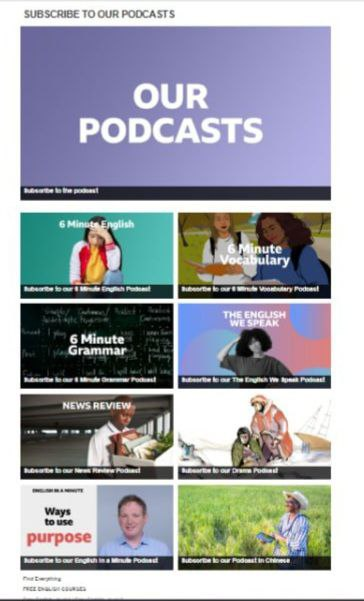 Додаток БПодкасти в ресурсі British Council Learn English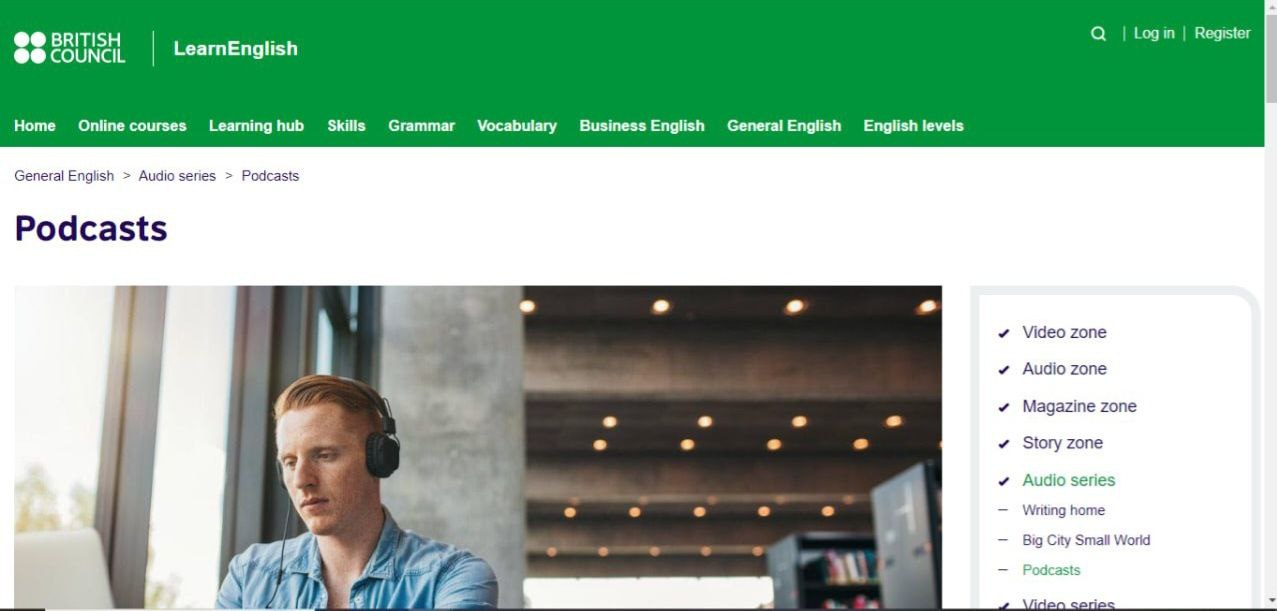 Додаток ВРесурс British Council Learn English Teens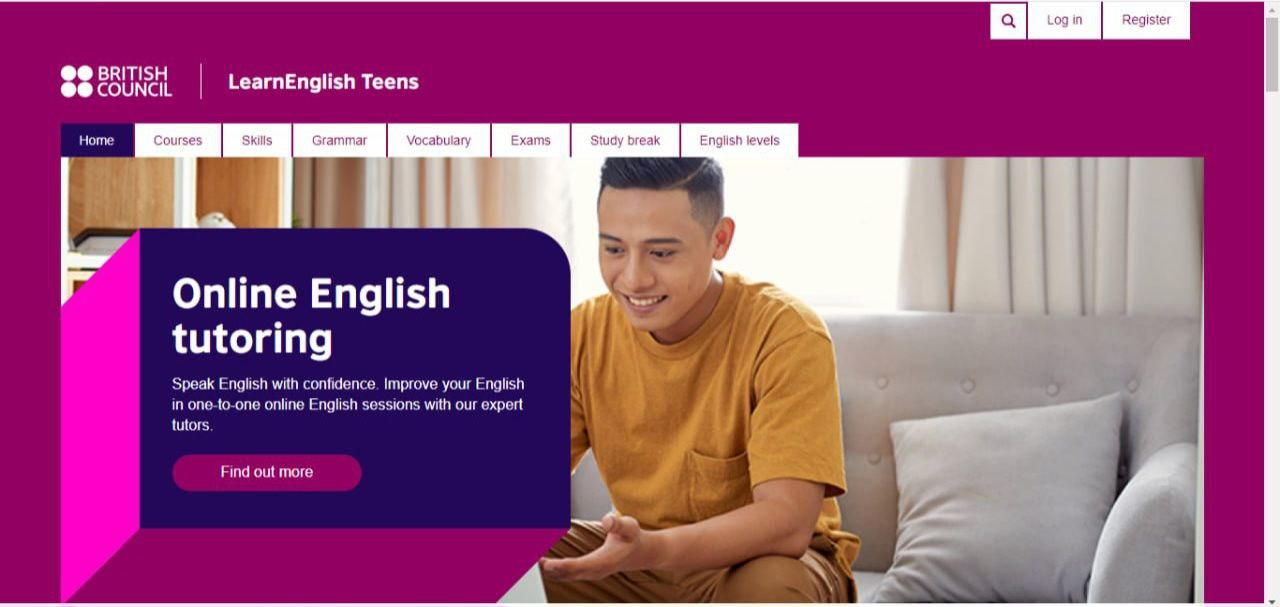 Додаток ГШвидкості прослуховування в ресурсі Breaking News English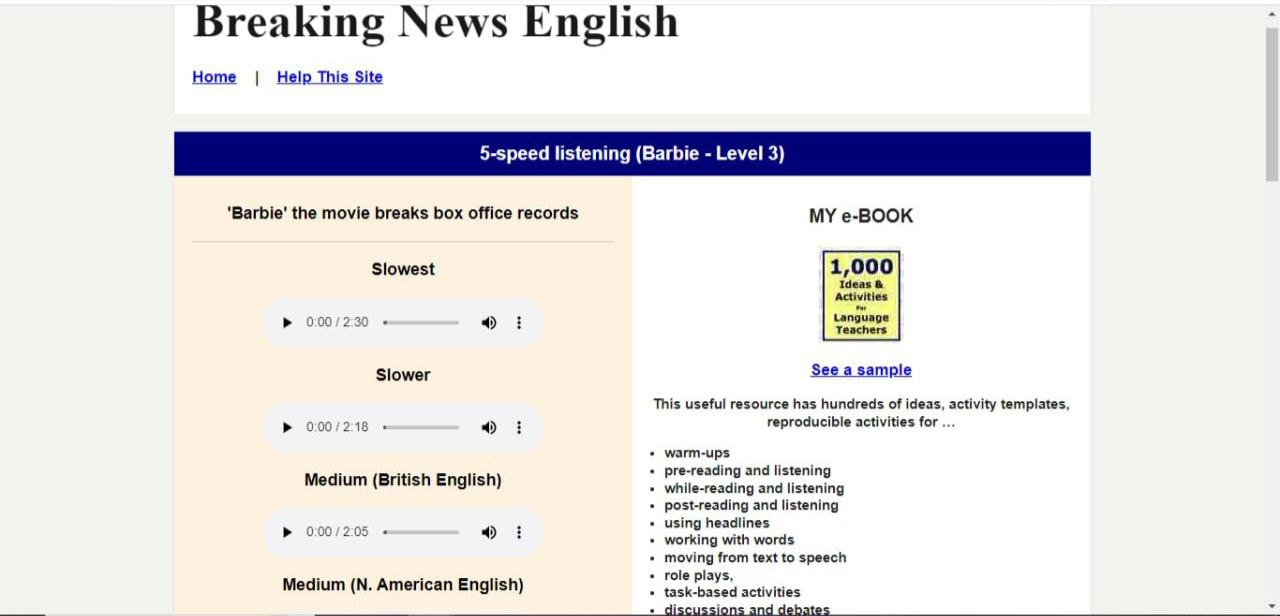 Додаток ҐYouTube канал All Ears English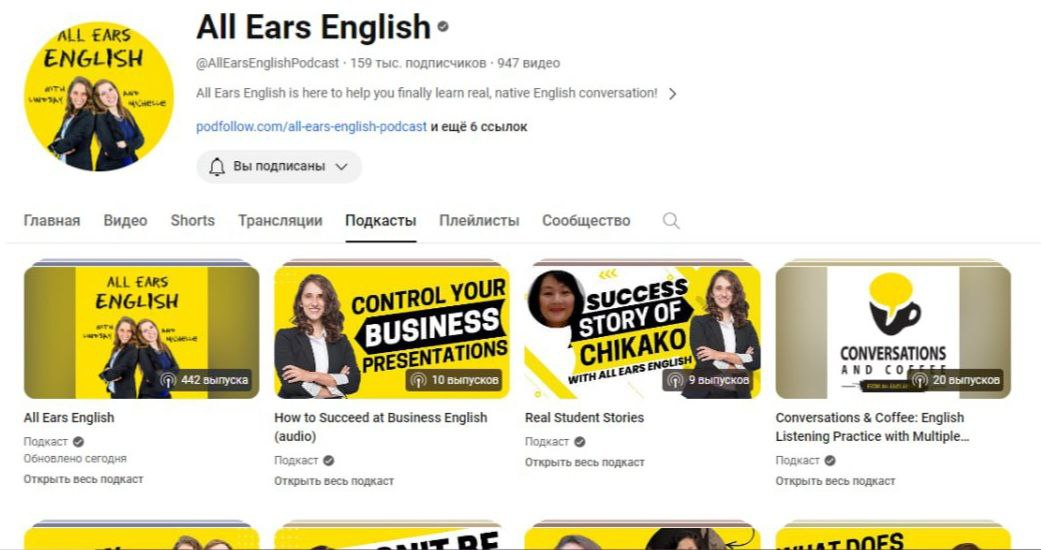 Додаток ДYouTube канал RealLife English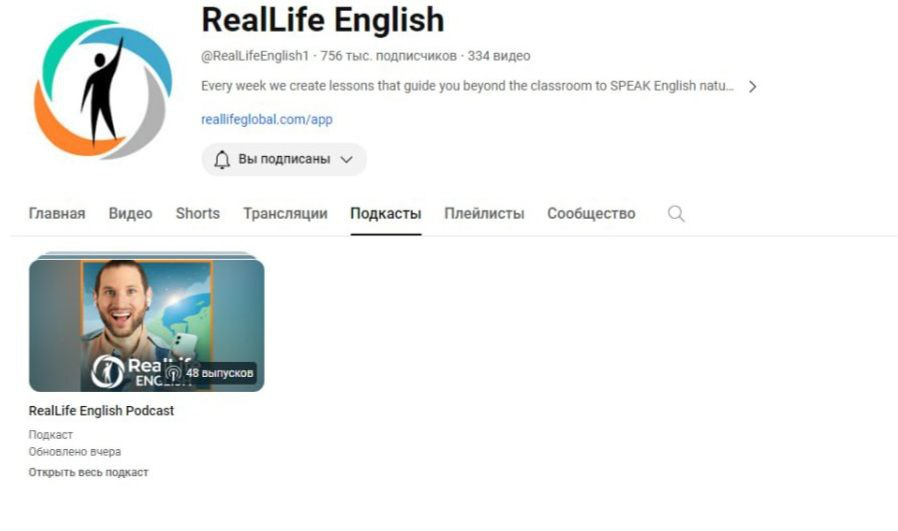 Додаток ЕYouTube канал Spotlight English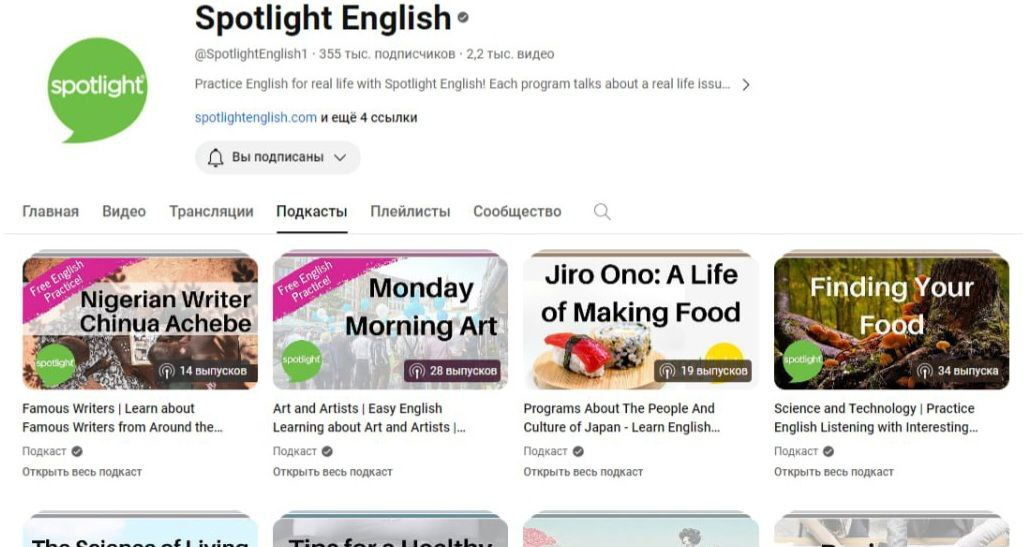 Додаток ЄYouTube канал Easy English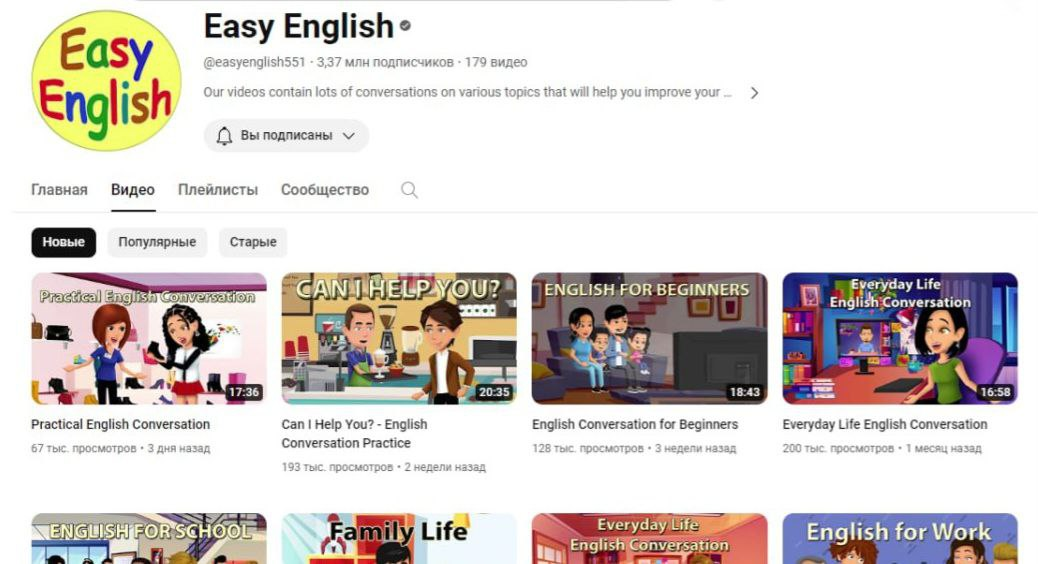 Додаток ЖВправи до теми «Food. Travel»«Food» Приклад, назва «Grapes are good for our eyesight» Medium British English [46].Етап перед прослуховуванням / Pre-listening Мета: введення учнів у контекст подкасту.Інструкція: 1.	Class, look at these two pictures. What is depicted here? Great. Now, work in pairs and be ready to say how can they can be connected? And what the podcast might be about? You have 3 minutes, after each pair will share their ideas.Тип вправи: комунікативна, рецептивно-продуктивна.Вид вправи: на вираження думок та передбачення змісту подкасту.Спосіб виконання: робота в парах.Вид контролю: віддалений.Етап під час прослуховування / While-listening Мета: перевірка передбачень змісту подкасту та ознайомлення з аудіоматеріалом.Інструкція:1.	Let’s listen to the podcast for the first time. Your task is to listen to it and decide whether your predictions are right or wrong.2.	Now you will listen to the podcast one more time and your task is to fill in the gaps.«Everybody knows that eating carrots is good for our 1) ________. A new study suggests that 2) ______ are also good for our eyes. Researchers from the National University of Singapore have found that eating just a few grapes a day can improve our 3) ______. This is especially so for people who are older. Dr Eun Kim, the lead researcher, said: "Our study is the first to show that grape 4) __________ beneficially impacts eye health in humans, which is very exciting, especially with a growing, ageing population." Dr Kim added that, "grapes are an easily 5) _________ fruit that studies have shown can have a beneficial impact" on our eyesight. This is good news for people who don't really like carrots.The study is published in the journal "Food & Function". Thirty-four adults took part in a series of 6) _____________ over 16 weeks. Half of the participants ate one-and-a-half cups of grapes per day; the other half ate a 7) ________ snack. Dr Kim did not tell the 8) ______________ or the 9) _____________ whether she was testing the grapes or the snack. She thought that not 10) __________ this information would give better test results. She found that people who ate the grapes had improved muscle strength around the 11) ______. The retina passes information about light to the brain via 12) _________ signals. It protects the eyes from 13) __________ blue light. A lot of blue light comes from computer and smartphone screens, and from LED lights» [46].Тип вправи: перша – комунікативна; друга – рецептивна.Вид вправи: перша – на передбачення; друга – на пошук конкретної інформації.Спосіб виконання: індивідуально.Вид контролю: безпосередній та відстрочений.Етап після прослуховування / After-listening Мета: розвиток уміння говоріння та письма.Інструкція: Express your point of view: your task is to think about food that plays an essential role in your life (that helps you strengthen, for example, your hair, muscles, nails, skin, bones, etc.). Firstly, think individually. Secondly, talk to your partner. Thirdly, team up with another pair of students and make a group of four. After your discussion, we will write a list of healthy food to each category (hair, muscles, nails, skin, bones, etc.) and will draw some conclusions.  Тип вправи: комунікативно-рецептивна, продуктивна.Вид вправи: виголошення власної думки.Спосіб виконання: індивідуально, у парах, у групах. Вид контролю: віддалений, безпосередній.Приклад, назва «Personalised diets» [51].Етап до прослуховування / Pre-listening Мета: введення учнів у контекст подкасту.Інструкція:1.	Class, I have some questions for you: Do you know what a diet is? What diets did you hear about? Work in pairs and write the definition of a word “diet” and make a list of diets that you know or heard about. Be ready to share your ideas with the class. 2.	After your discussion, answer my question: What is the podcast going to be about? Now, I have some new words from the podcast. Look at them and try to give the Ukrainian translation. Words: gut, microbes, to digest, calorie, flimsy, skinny, stick out of the crowd.  Тип вправи: комунікативна.Вид вправи: на вираження власних думок та передбачення змісту.Спосіб виконання: у парах; весь клас.Вид контролю: віддалений, безпосередній.Етап під час прослуховування / While-listening Мета: розвинути навичку передбачення тексту та вміння сприймати на слух.Інструкція:1.	You will listen to the text for the first time and your task is to do the matching of words and their meanings. Plus, you have to say the context of these words. The words and definitions were taken from the podcast [51].2.	You will listen to the podcast again and your task now is to do the matching of sentences from the audio. You will do it individually and after listening you will have couple of minutes to compare your answer with the partner. Then we will check it together. The sentences were taken from the podcast [51].Тип вправи: рецептивна, комунікативна.Вид вправи: на розуміння основного змісту прослуханого.Спосіб виконання: індивідуально, у парах.Вид контролю: безпосередній та віддалений.Етап після прослуховування / After-listening Мета: розвиток уміння говоріння.Інструкція: 1.	A question for a discussion: Have you or your acquaintances ever tried a specific diet? If so, what was your or their experience? Work in pairs and discuss the questions. Be ready to talk about your partner’s experience or story. Тип вправи: комунікативно-рецептивна, продуктивна.Вид вправи: на говоріння.Спосіб виконання: у парах.Вид контролю: віддалений. Приклад, назва «The hidden life of buffets» [54].Етап до прослуховування / Pre-listening Мета: введення учнів у контекст подкасту. Інструкція:1.	The class is split into two groups. Each group is given a sheet of white paper and colourful markers. Their task is to create a mind map or a word cloud related to buffets. Groups can write words or phrases that represent different aspects of buffets. In 5 minutes each group will present their ideas.   Тип вправи: комунікативна, рецептивна.Вид вправи: на активацію попередніх знань, передбачення.Спосіб виконання: в групах.Вид контролю: віддалений.Етап під час прослуховування / While-listening Мета: розвивати вміння сприймання на слух та передбачення.Інструкція:1.	You will listen to the podcast for the first time and your task is to say whether your ideas from your mind maps were right or wrong about buffets. 2.	Now you will listen to it again and your task is to answer the questions. Then compare your answers with your partner. After this we will check the answers.Тип вправи: рецептивна, комунікативна, продуктивна.Вид вправи: на передбачення та повне розуміння прослуханого аудіо.Спосіб виконання: індивідуально, в парах.Вид контролю: безпосередній, віддалений.Етап після прослуховування / After-listening Мета: розвинути вміння писемного мовлення. Інструкція: 1.	Write an informal letter to your pen-friend from England about your experience of visiting a buffet. Cover following points:−	tell a little bit about the history of buffets;−	say about the place where you visited a buffet;−	write how it was (about interior and food);−	and would you recommend your friend to visit a buffet?  Тип вправи: продуктивна.Вид вправи: на письмо.Спосіб виконання: індивідуально.Вид контролю: віддалений.Приклад, назва «Eating nuts could help us to keep slim» Medium British English [45].Етап до прослуховування / Pre-listening Мета: введення учнів у контекст подкасту.Інструкція:1.	Class, look at these pictures and say how are they connected? And what can a podcast be about? Discuss it with your partner.Тип вправи: комунікативна, продуктивна.Вид вправи: на передбачення.Спосіб виконання: у парах.Вид контролю: віддалений.Етап під час прослуховування / While-listening Мета: розвинути вміння сприймати на слух.Інструкція: 1.	You will listen to the podcast for the first time. Your task is to listen to it and say whether your ideas were right or wrong. 2.	Now you will listen to the podcast one more time. Your task here is to say whether the statement is true of false (if the sentence is false, you have to correct it). First, work individually, then compare your answers in pairs, and at the end we will check together. Тип вправи: рецептивно-комунікативна.Вид вправи: на розуміння основного змісту прослуханого.Спосіб виконання: індивідуально, в парах.Вид контролю: віддалений, безпосередній.Етап після прослуховування / After-listening Мета: розвинути вміння писемного мовлення.Інструкція:1.	Your task is to write a short newspaper article for the local newspaper about nuts (you are allowed to surf the Internet for additional information).Consider following points:−	write general information about nuts;−	write about advantages and disadvantages of nuts;−	make a list of top 5 nuts for a good health (and write why these nuts are good for people). Тип вправи: рецептивно-продуктивна.Вид вправи: на письмо.Спосіб виконання: індивідуально.Вид контролю: віддалений.Приклад, назва «Teens going veggie» [53].Етап до прослуховування / Pre-listening Мета: введення учнів у контекст подкасту.Інструкція: 1.	Class, I have couple of questions for you: 1. Do you know the difference between vegetarian and vegan? 2. Have you ever tried or wanted to become a vegetarian or vegan? Discuss these questions in pairs. Then you will share your ideas and experience.  Тип вправи: комунікативна, рецептивна, продуктивна.Вид вправи: активізація попередніх знань. Спосіб виконання: у парах.Вид контролю: віддалений.Етап під час прослуховування / While-listening Мета: розвинути вміння сприймати на слух.Інструкція: 1.	You will listen to the podcast for the first time. Your task is complete the table: to each speaker you have their reasons to be a vegetarian or vegan.2.	You will listen to the podcast again. Your task now is to write down some notes on each speaker. Work with your partner, join your notes and be ready to retell the information about each speaker in short. Тип вправи: рецептивно-продуктивна.Вид вправи: на пошук конкретної інформації; на повне розуміння тексту.Спосіб виконання: індивідуально, у парах.Вид контролю: безпосередній та віддалений.Етап після прослуховування / After-listening Мета: розвинути вміння говоріння.Інструкція: 1.	Your task is to create a dialogue between a vegetarian and a person who is eager to become a vegetarian in pairs. Тип вправи: комунікативно-продуктивна.Вид вправи: на діалогічне мовлення.Спосіб виконання: у парах.Вид контролю: віддалений, безпосередній.Додаток ЗОпитування до пробного навчанняОпитування №1Мета опитування: дізнатися ставлення учнів 11 класу до подкастів з англійської мови та з’ясувати готовність учнів до прослуховування подкастів.Інструкція:Шановні учні!Просимо Вас взяти участь в опитуванні, спрямованому на дослідження вашого ставлення до подкастів з англійської мови. Дайте відповіді на запитання. Ваші відповіді допоможуть нам зробити процес вивчення англійської мови більш ефективним. Дякуємо за співпрацю!Додаток ИОпитування після пробного навчанняОпитування №2Мета дослідження: дізнатися чи змінилося ставлення учнів до подкастів в цілому та до прослуховування їх на заняттях з англійської мови.Шановні учні!Просимо Вас взяти участь в опитуванні. Дайте, будь ласка, відповіді на запитання. Ваші відповіді допоможуть нам зробити процес вивчення англійської мови більш ефективним. Дякуємо за співпрацю!Додаток ІТестування до пробного навчанняТест №1Мета тестування: з’ясувати рівень компетентності в англомовному аудіюванні.Інструкція: you are going to listen to the podcast, which is called «Favourite things». Task 1.Now you will listen to the podcast for the first time. Your task here is to complete the table. To each speaker you have to write his/her favourite thing. Is the task clear? So, let’s listen.Task 2.Now you will listen to the podcast for the second time. Your task is to mark whether the sentence is true or false. And when the sentence is false you have to correct it. Is the task clear? Let’s listen to the podcast again.Додаток ЙПодкаст «Favourite things»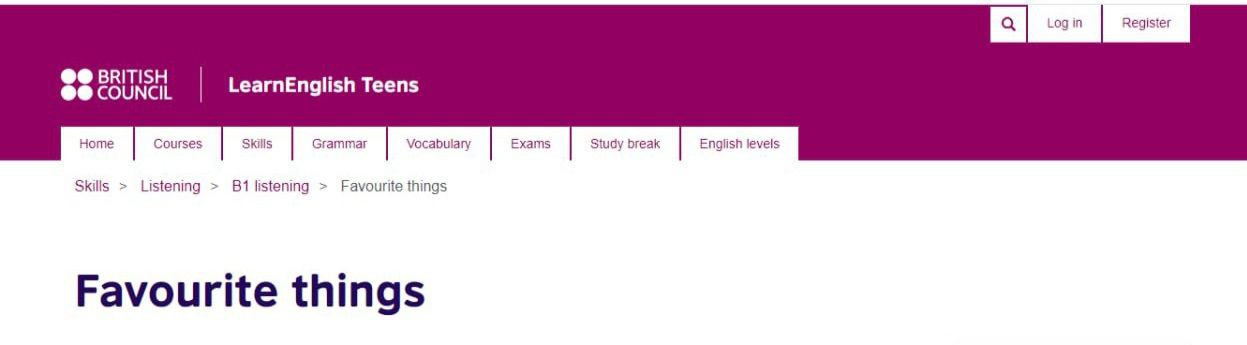 Додаток КТестування після пробного навчанняТест №2Мета тестування: з’ясувати чи мали вплив вправи на компетентність в аудіюванні учнів 11 класу, природничого факультету.Інструкція: you are going to listen to the podcast which is called «Songwriting».Task 1.You will listen to the podcast for the first time. Your task is to complete the table. You have the definitions of words. You have to write to each definition the right word.Task 2.You will listen to the podcast again. Your task is to continue the sentences. The Rolling Stones, for example, are famous …We'll be discussing the art of songwriting - combining lyrics and music …You have to write a good tune you also need to …Professor Adam Bradley knows a lot about how words and music …Things like the earliest music that Adam Bradley discovered as an …Adam says he's currently listening to the music his mother played him when he was young because he has …Adam is a big fan of The Rolling Stones whose singer, Mick Jagger, and guitar player, Keith Richards, are two of the …Often Keith Richards would go on one of his historic benders and wake up with a recording device next to him in the morning where he had put …Later, Mick Jagger would listen to the music Keith had thought up …Mick and Keith's legendary friendship has certainly been up and down over the years, and there's no doubt they've …Додаток ЛПодкаст «Songwriting»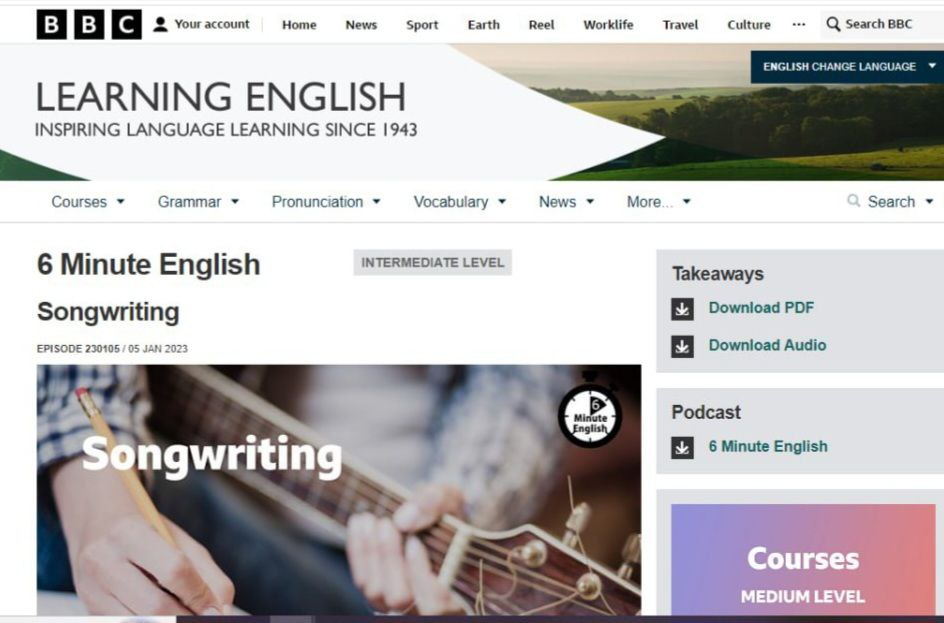 The Wizarding World of Harry Potter at the Islands of Adventure in Orlando, FloridaCedar Point in Ohio, USADisneyland, TokyoOcean Kingdom, ChinaMagic Kingdom at Disney World in Florida 1Universal Studios in SingaporeLotte World, a huge park in South Korea Ocean Park in Hong KongT/FStatementAndy Wells has written a book to theme parks around the world. Andy thinks that her work is exciting and really hard work.Cedar Point in Ohio has life-sized moving dinosaurs. With a wingcoaster the seats don’t stick out at the side so the passengers have floor below and a roof above them.At the Islands of Adventure in Florida you can meet Harry Potter.Lotte World, a huge park in South Korea, has the world's biggest outdoor theme park.Ocean Park in Hong Kong has a lot of marine animals as well as rides.Ocean Kingdom in China will have only the world's longest roller coaster and a night-time zoo. 1) destinationsa) to arrange to have a seat, room, performer, etc. at a particular time in the future 2) cruise shipsb) people who travel to and visit places outside their usual environment for recreation, leisure, or cultural experiences3) historical centrec) the act of gathering or moving in a large group or crowd, often with enthusiasm or excitement4) visitorsd) a large ship like a hotel, that people travel on for pleasure5) to booke) places that people travel to or visit for a specific purpose, such as tourism or business6) to flockf) a place where a particular activity or function is concentrated or takes place; and is related to events, people, or things from the past, especially those that are significant or have had an impact on society7) a damageg) individuals who come to a place for a temporary period, usually for leisure, sightseeing, or business purposes8) squaresh) to move far away from a coast by a ship9) architecturei) open public spaces in cities or towns, typically surrounded by buildings and often used for gatherings or recreational activities10) to sail outj) physical harm or injury caused to a person, thing, or property11) touristsk) the art or practice of designing and constructing buildings, characterized by various styles, techniques, and materialsto respectto clampdown (or to crackdown)to misbehavean objectiveDisneyficationto cap1. The structure of the travel and tourism industry isa) we have the complete tourism system.2. Without these components,b) is usually a public travel and tourism organization 3. A tourist board is responsible for c) the promotion of tourism in a particular area4. A tourist board is usually government-funded and d) such as insurance, car hire or airport parking5. Transport ise) also an important part of the tourism industry6. Accommodation servicesf) made up of several components of tourism7. Accommodation options include hotels, hostels, holiday parks and campsites, homestays,g) another integral component of tourism8. Conferences and events areh) without the many tourism services 9. Tourist attractions are i) to plan and put together trips10. Lastly, the tourism industry would not be completej) another essential component of the tourism industry11. Many people rely on tour operatorsk) and a range of unique places to stay, such as a treehouse or a castle 12. There are a range of ancillary services that provide products and services,l) make up an important part of the structure of the tourism industry13. When we add together these six components of tourism, m) the travel and tourism industry would struggle to function 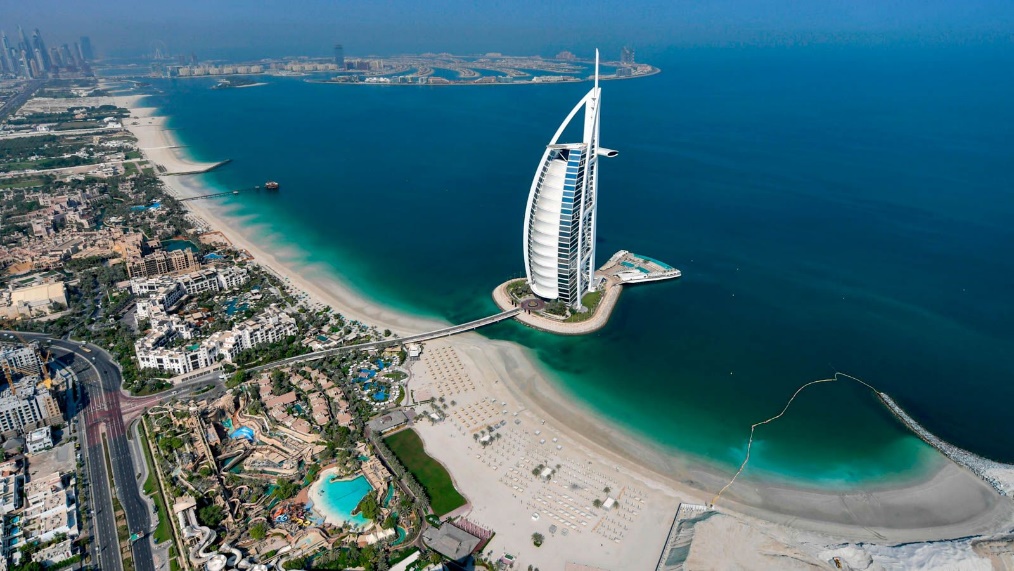 Джерело – https://kidpassage.com/publications/dubay-avguste-otdyh-pogoda Statement T/FThe UAE has recently changed its immigration policy to grant citizenship to foreign residents.The UAE Vice-President wants people with specialized talents to contribute to the nation's development.Only artists, engineers, and scientists are eligible for a UAE passport.Successful people and their families would be allowed to hold dual nationality.The citizenship procedure depends on recommendations from members of the UAE royal family or government officials.The UAE cabinet has the final say in approving or rejecting citizenship applications.Doctors must have specialized in high-priority fields and have done significant research to be eligible for citizenship.Scientists must have an international award or research grant to be eligible for citizenship.Inventors must have patented inventions to be eligible for citizenship.The UAE citizenship policy applies to all foreign residents.control or influencefeeling of being excited, interested or enthused by somethingthe feeling someone has who wishes they had what someone else haspalecolour that lacks intensitypeaceful, relaxing or safe placedistance between two waves of sound or light that are next to each otherget a quick blast of energy Statement T/FNeil's favorite color is green because it reminds him of the sea.Georgina's favorite color is blue because it reminds her of nature.Color affects how we feel.The splitting of white light into its different colors is called reflection.Karen Huller is a color psychologist and a color designer and consultant.Different colors have different responses and reactions in our brain.Seeing red can make everyone angry. During the recent coronavirus pandemic, there was a rise in demand for pale colors.Bright colors can help lift our mood. Dispersion is the splitting of white light into its different colors. 1. tipsa) (informal) very impressed or pleasantly surprised by something2. trainableb) making sense of the information your brain receives about the external world3. child prodigyc) (US) capable of being taught or trained4. gistd) useful pieces of advice about how to do something 5. blown away e) a young child with very great talent and ability in something6. processingf) general, overall understanding of something, without the detail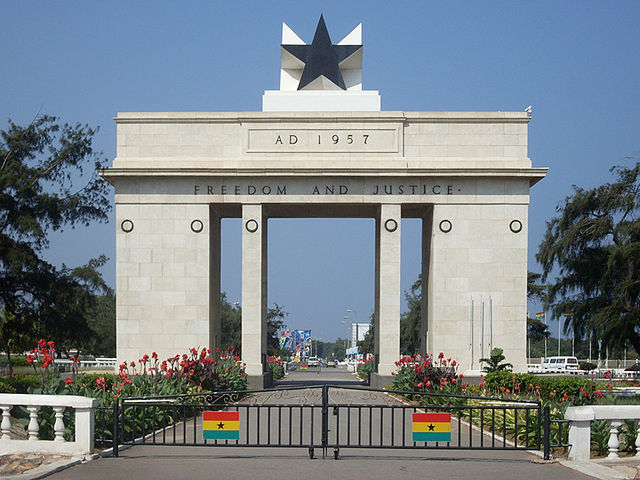 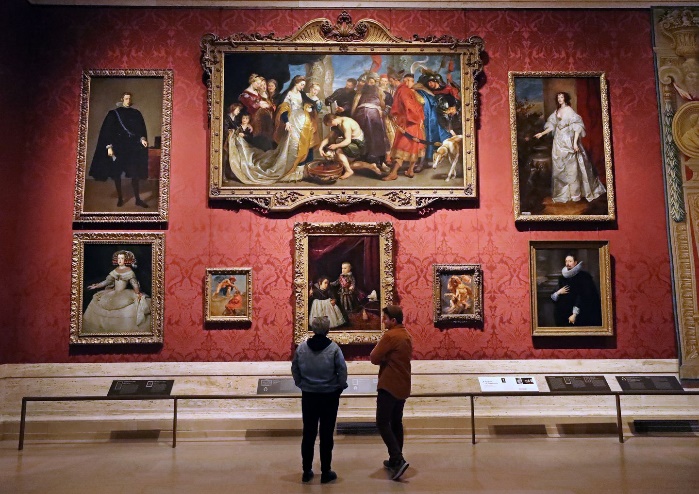 Джерело – https://en.wikivoyage.org/wiki/Accra Джерело – https://museumrituals.com/ Questions:When is the Pan African Heritage Museum in Accra, Ghana set to open?According to TIME Magazine, what will the museum be among?What will the museum house? What does Ghana's president hope the museum will provide a residence and resting place for?Who is Kojo Acquah Yankah and how did he come up with the idea for the museum?What inspired Kojo Acquah Yankah to create the museum?What is the main goal of the museum according to Kojo Acquah Yankah?How many museums are there in Africa compared to Europe and the USA?TitlesHow COVID-19 is Transforming the UK's Arts SceneThe UK's $2 Billion Lifeline for the Arts IndustryThe Impact of Cultural Icons on the UK’s Economy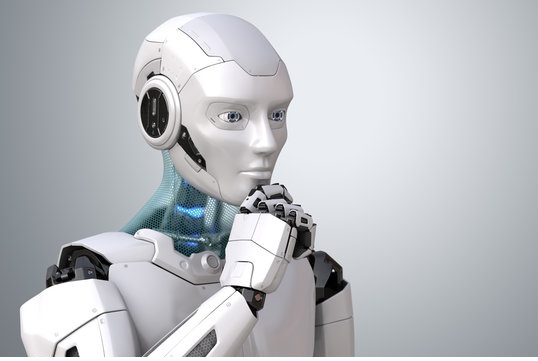 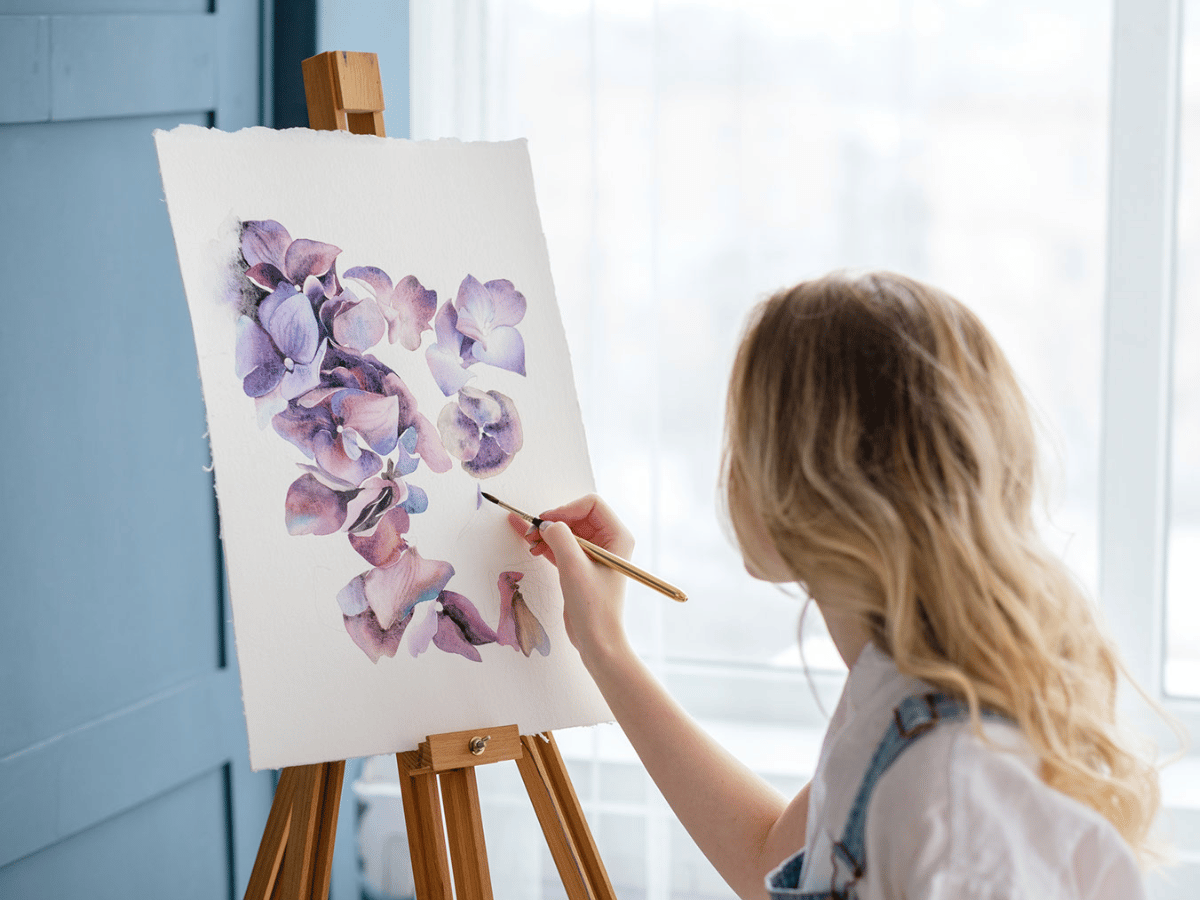 Джерело – https://constrofacilitator.com/how-robots-will-affect-our-lives-at-home/ Джерело – https://finearttutorials.com/guide/types-of-painting/ 1. dystopiaa) so exciting and interesting that it holds your attention2. non-verbal communicationb) problems to be solved; obstacles to be overcome3. appealc) an imaginary future society where everything is bad4. compellingd) remove or find solutions to a problem5. battles to wine) communication that does not involve speaking such as using physical gestures and facial expressions6. iron (something) outf) the quality in someone that makes them attractive and interestingStatement T/FAccording to the podcast, Ai-Da is a person who can draw, paint and create sculptures.Ai-Da uses a robotic arm and a pencil to draw what it sees with a camera in its eye.Ai-Da on first glance looks incredibly cute, a bit like a dystopian robot from the future.According to the podcast, so much of the communication is non-verbal – they use gestures and mimic. A big part of robots’ appeal and their human nature is in the way they draw, communicate and move.Programmers and researchers from Oxford University and Goldsmiths doing their algorithmic programming, programming the AI that is going to be eventually used for the art pieces.Also there is a couple of guys who are actually working on her fingers – Ai-Da’s ability to draw – and actually getting her to do a compelling drawing of what she sees.Still, the team of programmers and researchers has battles to be won before the show and they hope to iron out all the issues before that time.This whole project was inspired by a real-life woman and her name is Ada Brown. 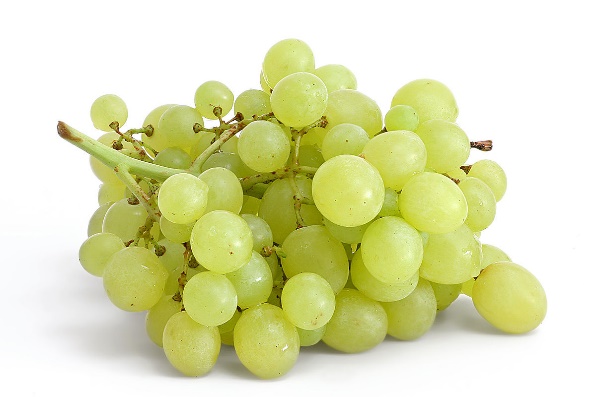 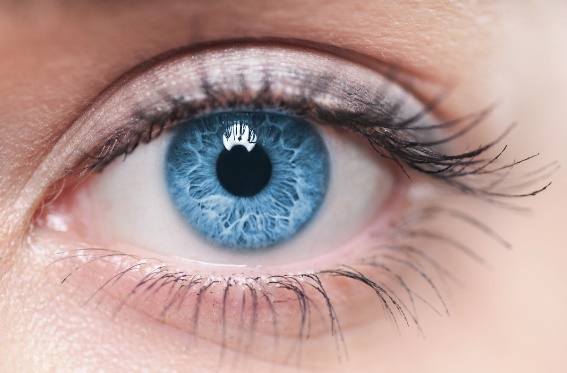 Джерело – Wikipedia.Джерело – https://faktypro.com.ua/page/25-czikavikh-faktiv-pro-ochi-i-zir 1)	guta)	tiny, microscopic organisms living inside the human body2)	microbesb)	very thin3)	to digestc)	be very easy to notice, in a positive sense4)	caloried)	intestines; long tube inside the body which starts below the stomach and helps digest food5)	flimsye)	to change food in your stomach into substances that your body can use6)	skinnyf)	unit measuring the amount of energy that food provides7)	stick out of the crowdg)	weak and difficult to believe; not convincingHe discovered that much of the dietary advice he had hearda personalised diet which selects the friendliest food for your gut is best.Yes, and that reaction doesn't happen where you might think - not in the brain or tongue or even the stomach,but in the gut - another name for the intestines, the long tube inside your body which digests food. And since everyone's microbes are different, it follows thatwas either incorrect or based on flimsy evidence. In recent years, new diets with names like vegan, keto and paleothe units which measure the amount of energy food provides.One of the food myths Dr Spector questioned was counting calories -have become very popular.Microbes help digest food,recent research shows that what counts is not what you eat, but how your body reacts.And it's the reason why some doctors now recommend a personalised dietthe better their gut was at digesting food, regulating fat and maintaining health. Well, while many diets claim to improve health or help you lose weight,- one that perfectly fits your own unique combination of microbes.The more diverse someone's microbes, but they influence our bodies more than we know. Questions:What is a buffet and what makes it different from a regular meal?Where are buffets particularly popular, and why?According to John Wood, how do different people approach buffets?Why do some buffet diners pile up food on their plates?Besides eating, what other purpose do buffets serve in certain cultures, like India?Why does Sandeep refer to wedding buffets as a "vicious circle"?What is the secret to enjoying a buffet according to the text?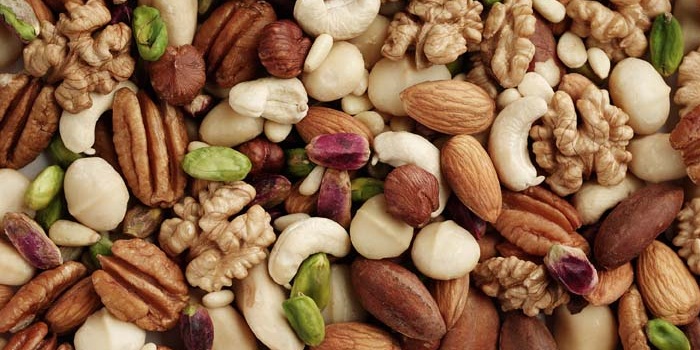 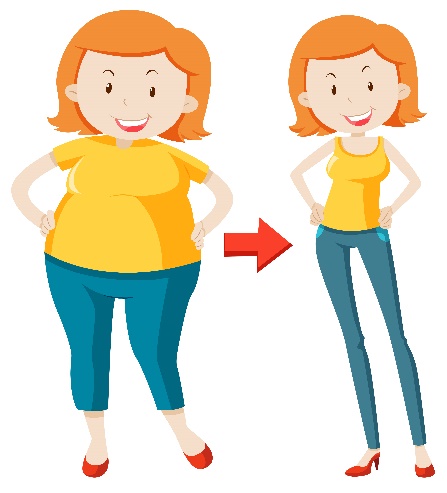 Джерело –  https://medfond.com/korysni-produkty/Chym-korysni-horikhy.html Джерело – (автор Matt Cole) https://www.vecteezy.com/vector-art/296537-a-fat-girl-losing-weight Statement T/FEating nuts can help with weight loss.The researchers from Harvard University recommended replacing all snacks with nuts. People who ate nuts gained more weight than those who ate other snacks.Eating nuts can prevent obesity. The benefits of eating nuts for weight loss are significant.The study looked at the lifestyle of over 100,000 people.The participants in the study were all healthcare professionals.The study lasted for two years.The researchers asked participants about their exercise habits.Incorporating nuts into a healthy diet can help prevent weight gain during adulthood.Speaker 1Speaker 2Speaker 3Speaker 4Speaker 5Чи знаєте Ви що таке подкаст?Чи слухали Ви взагалі подкасти?Чи хочете Ви в подальшому слухати подкасти на заняттях з англійської мови?Як ви гадаєте, чи змогло б прослуховування подкастів поліпшити Ваші навички аудіювання?Чи знаєте Ви тепер що таке подкаст?Чи сподобалося Вам слухати подкасти на заняттях?Чи хочете Ви тепер слухати подкасти на заняттях з англійської мови? На Вашу думку, чи змогло прослуховування подкастів покращити Ваші навички аудіювання?Speaker 1Speaker 2Speaker 3Speaker 4Speaker 5T/FSentence Correction (if the sentence is false)The tablet takes really good photos, and the boy play games and listen to music on it as well.Speaker 2 had her cat since she was five months old.According to speaker 3 there's no problem parking, there's always space for it.Speaker 4 says that she loves clothes herself and often buy brand new clothes –  everyone loves the “vintage” look at the moment – and then she adapts them to her size.Speaker 5 tries and has a dinner for between foreign friends every two or three weeks.person who influences what is currently popular or fashionablecompromise in which you are willing to accept suggestions from another person and give up some ideas of your own(informal) a song that you keep hearing in your head, to the point of irritationsequence of musical chordsaffectionate and slightly sad feeling you have for a happy time in the pastkeep drinking a lot of alcohol for an extended period of time 